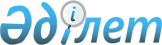 О внесении изменений в приказ Заместителя Премьер-Министра Республики Казахстан - Министра сельского хозяйства Республики Казахстан от 1м февраля 2017 года № 48 "Об утверждении Правил субсидирования по возмещению части расходов, понесенных субьектом агропромышленного комплекса, при инвестиционных вложениях"
					
			Утративший силу
			
			
		
					Приказ Заместителя Премьер-Министра Республики Казахстан - Министра сельского хозяйства Республики Казахстан от 28 ноября 2017 года № 473. Зарегистрирован в Министерстве юстиции Республики Казахстан 13 декабря 2017 года № 16091. Утратил силу приказом и.о. Министра сельского хозяйства Республики Казахстан от 23 июля 2018 года № 317 (вводится в действие по истечении десяти календарных дней после дня его первого официального опубликования)
      Сноска. Утратил силу приказом и.о. Министра сельского хозяйства РК от 23.07.2018 № 317 (вводится в действие по истечении десяти календарных дней после дня его первого официального опубликования).
      В соответствии с подпунктом 15) пункта 1 статьи 6 Закона Республики Казахстан от 8 июля 2005 года "О государственном регулировании развития агропромышленного комплекса и сельских территорий" ПРИКАЗЫВАЮ:
      1. Внести в приказ Заместителя Премьер-Министра Республики Казахстан – Министра сельского хозяйства Республики Казахстан от 1 февраля 2017 года № 48 "Об утверждении Правил субсидирования по возмещению части расходов, понесенных субъектом агропромышленного комплекса, при инвестиционных вложениях" (зарегистрированный в Реестре государственной регистрации нормативных правовых актов № 14816, опубликованный 7 марта 2017 года в Эталонном контрольном банке нормативных правовых актов Республики Казахстан) следующие изменения:
      преамбулу изложить в следующей редакции:
      "В соответствии с подпунктом 15) пункта 1 статьи 6 Закона Республики Казахстан от 8 июля 2005 года "О государственном регулировании развития агропромышленного комплекса и сельских территорий", а также подпунктом 2) пункта 3 статьи 16 Закона Республики Казахстан от 19 марта 2010 года "О государственной статистике" ПРИКАЗЫВАЮ:";
      в Правилах субсидирования по возмещению части расходов, понесенных субъектом агропромышленного комплекса, при инвестиционных вложениях, утвержденных указанным приказом:
      пункты 3 и 4 изложить в следующей редакции:
      "3. В настоящих Правилах используются следующие термины и определения:
      1) Государственная корпорация "Правительство для граждан" (далее – Государственная корпорация) – юридическое лицо, созданное по решению Правительства Республики Казахстан, для оказания государственных услуг в соответствии с законодательством Республики Казахстан, организации работы по приему заявлений на оказание государственных услуг и выдаче их результатов услугополучателю по принципу "одного окна", а также обеспечения оказания государственных услуг в электронной форме;
      2) приоритетные направления (секторы) АПК – направления (секторы) АПК, которые имеют значительный потенциал развития, указанные в перечне приоритетных направлений (секторов) согласно приложению 1 к настоящим Правилам; 
      3) инвестиционный проект в АПК (далее – инвестиционной проект) – комплекс мероприятий, предусматривающий инвестиции в создание новых или расширение действующих производственных мощностей;
      4) инвестиционные вложения в АПК (далее – инвестиционные вложения) – затраты, направленные на создание новых или расширение действующих производственных мощностей, в том числе приобретение техники и оборудования в рамках инвестиционного проекта, за исключением затрат на приобретение земельных участков;
      5) инвестиционные субсидии в АПК (далее – инвестиционные субсидии) − возмещение части расходов, понесенных субъектом АПК в рамках реализации инвестиционных проектов;
      6) инвестор в АПК (далее – инвестор) – субъект АПК в соответствии с законодательством Республики Казахстан, осуществляющий инвестиционные вложения в приоритетных направлениях (секторах) АПК;
      7) специальный счет – счет финансового института в банке второго уровня, на который зачисляются суммы инвестиционных субсидий для обеспечения условий договора инвестиционного субсидирования в соответствии с пунктами 35, 36 настоящих Правил;
      8) администратор бюджетной программы (далее – администратор) – Министерство сельского хозяйства Республики Казахстан;
      9) паспорт проекта – перечень оборудования и техники, подлежащих субсидированию, а также норматив возмещения для расчета инвестиционных субсидий;
      10) расширение действующих производственных мощностей – мероприятия, предусматривающие оснащение действующих производственных мощностей недостающим или необходимым оборудованием (техникой) или увеличение производственных мощностей и иные действия, направленные на увеличение объемов производства и (или) уменьшение себестоимости производимой продукции и (или) повышение качества производимой продукции, изменение ее упаковки и (или) расширение ассортимента, а также другие мероприятия, целью которых является занятие новой товарной ниши на рынке, расширение рынков сбыта и другое;
      11) комиссия по вопросам инвестиционного субсидирования (далее – комиссия) – постоянно действующий коллегиальный орган для рассмотрения заявлений инвесторов и принятия решений о предоставлении/отказе в предоставлении инвестиционных субсидий; 
      12) рабочий орган комиссии по вопросам инвестиционного субсидирования (далее – рабочий орган) – управление сельского хозяйства акиматов областей, городов республиканского значения и столицы;
      13) договор инвестиционного субсидирования – письменное соглашение, заключаемое между рабочим органом, инвестором и оператором, предусматривающее порядок и условия перечисления средств инвестиционных субсидий, хода мониторинга, ответственность сторон и иные условия;
      14) финансовые институты – банки второго уровня, микрофинансовые организации, кредитные организации, имеющие соответствующую лицензию на право осуществления банковских операций, лизинговые компании, кредитные товарищества;
      15) машинно-тракторные станции – юридические лица, крестьянские/фермерские хозяйства и индивидуальные предприниматели, оказывающие субъектам АПК услуги по проведению сельскохозяйственных работ;
      16) модульная конструкция – модульное, быстровозводимое сооружение на основе каркасно-рамочной и/или бескаркасно-арочной конструкции, к которой крепятся панели и/или готовые блок-контейнеры;
      17) оператор – организация, осуществляющая операторские услуги по субсидированию по возмещению части расходов, понесенных субъектом агропромышленного комплекса, при инвестиционных вложениях; 
      18) производственный комплекс – совокупность взаимосвязанных производственных мощностей (зданий, сооружений, монтируемого оборудования, инженерных сетей и другое), направленных на производство, переработку, хранение, упаковку сельскохозяйственной продукции.
      4. Инвестиционные субсидии выплачиваются инвесторам по перечню приоритетных направлений (секторов) согласно приложению 1 к настоящим Правилам (далее – Перечень приоритетных направлений), по затратам на строительство модульных конструкций, оборудованию и технике, приобретенной или введенной в эксплуатацию в рамках инвестиционного проекта, за исключением раздела 2 и 4 перечня паспортов проектов, подлежащих субсидированию, предусмотренных в приложении 2 к настоящим Правилам (далее – Перечень паспортов проектов).
      Субсидированию подлежат инвестиционные проекты, введенные в эксплуатацию, не ранее двух лет до года подачи заявки оператору, направленные на создание новых или расширение действующих производственных мощностей (инвестиционные вложения). При этом субсидированию подлежат расходы на приобретение новых, ранее неиспользованных техники и оборудования, понесенные инвестором не ранее 24 месяцев до даты ввода инвестиционного проекта в эксплуатацию.
      При этом до 1 июля соответствующего календарного года принимаются и рассматриваются заявки на предоставление инвестиционных субсидий по направлениям (секторам) первой группы, указанным в Перечне приоритетных направлений. Внутри первой группы заявки инвесторов рассматриваются в порядке приоритетности по очередности, предусмотренной в Перечне приоритетных направлений.
      После 1 июля соответствующего календарного года принимаются и рассматриваются заявки инвесторов по направлениям первой и второй групп. При этом в приоритетном порядке рассматриваются заявки инвесторов первой группы по очередности, предусмотренной в Перечне приоритетных направлений, независимо от даты подачи заявки. Заявки второй группы рассматриваются по очередности, предусмотренной в Перечне приоритетных направлений.
      В течение всего календарного года на заседании комиссии в приоритетном порядке рассматриваются заявки сельскохозяйственных кооперативов в порядке очередности, предусмотренной частями три и четыре настоящего пункта.";
      пункт 8 изложить в следующей редакции:
      "8. По паспортам проектов "Приобретение техники и оборудования для выращивания сельскохозяйственных животных мясного направления", "Приобретение техники и оборудования для выращивания крупного рогатого скота молочного направления в хозяйстве с маточным поголовьем от 50 голов", "Закладка интенсивного яблоневого сада от 5 гектаров", "Закладка плодово-ягодных культур и винограда от 5 гектаров", "Приобретение востребованной сельскохозяйственной техники", "Приобретение сельскохозяйственной техники" допускается субсидирование второй и последующей единицы техники и оборудования одного вида, указанных в паспорте проекта.
      Вторые и последующие единицы техники и оборудования одного вида субсидируются при превышении минимального норматива маточного поголовья на одну единицу техники и оборудования.
      Минимальный норматив маточного поголовья на одну единицу техники и оборудования одного вида составляет 100 условных голов маточного поголовья.
      Вторые и последующие единицы техники и оборудования одного вида, подлежащие субсидированию, определяются по следующей формуле:
      Wк = Wж / Н, где:
      Wк – количество субсидируемой техники и оборудования одного вида;
      Wж – количество маточного поголовья сельскохозяйственных животных, зарегистрированных в хозяйстве, в пересчете в условную голову крупного рогатого скота в соответствии с коэффициентами перевода поголовья сельскохозяйственных животных в условную голову крупного рогатого скота, указанными в приложении 3 к настоящим Правилам;
      Н – допустимый норматив.
      В случае получения дробной цифры результат округляется математическим путем до целого значения.
      Численность маточного поголовья сельскохозяйственных животных определяется оператором посредством базы данных по идентификации сельскохозяйственных животных на момент подачи заявки на субсидирование. Заверенная оператором выписка из базы данных по идентификации сельскохозяйственных животных прикладывается оператором к заявке инвестора.
      Минимальный норматив площадей интенсивного яблоневого сада, плодово-ягодных культур и винограда на одну единицу техники одного вида составляет 20 гектаров. Наличие соответствующих установленному нормативу площадей земель под интенсивный яблоневый сад, плодово-ягодные культуры и виноград подтверждается актом на право собственности на земельный участок и (или) актом на право временного (долгосрочного, краткосрочного) землепользования (аренды).
      По паспортам проектов "Приобретение востребованной сельскохозяйственной техники" и "Приобретение сельскохозяйственной техники" субсидирование осуществляется согласно минимальному нормативу площадей земель сельскохозяйственного назначения на одну единицу техники и оборудования.
      При этом допускается субсидирование не более одной единицы техники и оборудования одного вида в указанных паспортах проектов с учетом фактического наличия земельных угодий без учета минимального норматива площадей земель сельскохозяйственного назначения на одну единицу техники и оборудования. 
      Вторые и последующие единицы техники и оборудования одного вида, подлежащие субсидированию, определяются по следующей формуле:
      Wк = Wг / Н, где:
      Wк – количество субсидируемой техники и оборудования одного вида;
      Wг – площадь сельскохозяйственных угодий;
      Н – допустимый норматив.
      В случае получения дробной цифры результат округляется математическим путем до целого значения.
      Наличие соответствующих установленному нормативу площадей сельскохозяйственных угодий подтверждается документом, удостоверяющим право собственности инвестора на земельный участок или право временного возмездного (долгосрочного, краткосрочного) землепользования (аренды) инвестора.
      В случае подачи заявки от сельскохозяйственного кооператива учитывается совокупная площадь сельскохозяйственных угодий и численность маточного поголовья сельскохозяйственных животных, зарегистрированных у членов сельскохозяйственного кооператива.
      В случае подачи заявки от машинно-тракторных станций, требование о наличии сельскохозяйственных угодий не требуется. При этом, машинно-тракторная станция по истечении одного года с момента выплаты субсидий на приобретение сельскохозяйственной техники предоставляет в рабочий орган документы (договора, акты приемки оказанных услуг, документы, подтверждающие оплату услуг) на совокупную площадь, соответствующую нормативу по виду техники, указанному в паспортах проектов "Приобретение востребованной сельскохозяйственной техники" и "Приобретение сельскохозяйственной техники".";
      пункт 14 изложить в следующей редакции:
      "14. Целесообразность привлечения операторских услуг определяется рабочим органом. После проведения конкурсных процедур по привлечению услуг оператора, в установленном законодательстве порядке до 25 февраля соответствующего года между рабочим органом и оператором заключается договор по оказанию услуг оператором по инвестиционному субсидированию (далее – договор по оказанию услуг), предусматривающий порядок, условия предоставления услуг оператором, с указанием суммы оплаты услуг оператора, а также ответственность сторон и иные условия.
      До заключения договора по оказанию операторских услуг и при отсутствии оператора, функции оператора, предусмотренные настоящими Правилами, осуществляются рабочим органом.";
      пункты 17, 18 и 19 изложить в следующей редакции:
      "17. По инвестиционным проектам, которые не введены в эксплуатацию, заявка инвестора рассматривается комиссией в два этапа.
      На первом этапе комиссия принимает решение о соответствии/несоответствии инвестора условиям настоящих Правил.
      В случае приобретения инвестором оборудования/техники по инвестиционным проектам, перечисленным в пункте 35 настоящих Правил, в кредит/лизинг, комиссия принимает решение о соответствии/ несоответствии инвестора условиям настоящих Правил и о перечислении инвестиционных субсидий авансовым платежом финансовому институту на специальный счет.
      По заявкам инвесторов, сумма инвестиционных субсидий по которым составляет 500 (пятьсот) миллионов тенге и более, оператор направляет запрос администратору для получения согласования с приложением копий всех документов, представленных инвестором, согласно требованиям настоящих Правил. 
      Администратор в течение 5 (пяти) рабочих дней, после даты получения запроса оператора предоставляет письмо об отраслевой целесообразности или нецелесообразности реализации инвестиционного проекта.
      На втором этапе комиссия принимает решение о предоставлении либо отказе в предоставлении инвестору инвестиционной субсидии.
      18. Инвесторы формируют и сдают в Государственную корпорацию следующие документы:
      1) документ, удостоверяющий личность (для идентификации личности);
      2) заявка на инвестиционное субсидирование по форме, согласно приложению 5 к настоящим Правилам (далее - заявка), подписанная инвестором и скрепленная печатью (при наличии);
      3) информация об инвестиционных вложениях на создание новых или расширение действующих производственных мощностей и сроках их реализации, с приложением бизнес-плана (требуется только при реализации проектов по направлениям развития перерабатывающей промышленности), договоров или коммерческих предложений;
      4) при реализации проекта за счет привлеченных средств (кредита/лизинга) копия уведомления финансового института о намерении инвестора в получении субсидий.
      Работник Государственной корпорации получает сведения о государственной регистрации (перерегистрации) инвестора, о регистрации по месту жительства из соответствующих государственных информационных систем через шлюз "электронного правительства".
      В случае, если инвестиционный проект уже введен в эксплуатацию, а также осуществлено приобретение техники и оборудования в рамках инвестиционного проекта, инвестор дополнительно представляет документы, предусмотренные пунктом 19 настоящих Правил.
      19. После завершения всех работ по созданию новых или расширению действующих производственных мощностей и ввода объекта инвестиционного проекта в эксплуатацию, или приобретения техники и оборудования, инвестор представляет в Государственную корпорацию для рассмотрения на втором этапе комиссией следующие подтверждающие и правоустанавливающие документы:
      1) заявку;
      2) протокольное решение комиссии о соответствии/несоответствии инвестора условиям настоящих Правил (в случае, если инвестором ранее подавалась заявка на первом этапе);
      3) копию акта государственной приемочной либо приемочной комиссии о приемке объекта инвестиционного проекта в эксплуатацию (при создании новых производственных мощностей);
      4) копию акта ввода оборудования в эксплуатацию между покупателем и поставщиком (при приобретении оборудования);
      5) копии договоров купли-продажи, счетов-фактур, подтверждающих инвестиционные вложения на создание новых либо расширение действующих производственных мощностей, документов, подтверждающих оплату;
      6) копии актов приема-передачи сельскохозяйственной, специальной техники и технологического оборудования;
      7) при приобретении сельскохозяйственной техники предоставляются копии правоустанавливающих документов (свидетельство о государственной регистрации транспортного средства, технический паспорт);
      8) заверенные финансовым институтом копии кредитных/лизинговых договоров в случае осуществления инвестиционных вложений за счет привлеченных средств в финансовых институтах;
      9) после достижения загруженности производственных мощностей не менее 30 % в сроки, предусмотренные бизнес-планом, в соответствии с подпунктом 2) пункта 11 настоящих Правил инвестор представляет подтверждающие документы (бизнес-план, документы, подтверждающие сбыт произведенной продукции по видам в натуральном и стоимостном выражении). Для подтверждения загруженности мощностей составляется акт мониторинга рабочего органа о достижении загруженности производственных мощностей, который готовится, на основании документов, указанных в настоящем подпункте, а также статистической формы общегосударственного статистического наблюдения "Отчет предприятия о производстве и отгрузке продукции (товаров, услуг)" (код 0311102, индекс 1-П, периодичность квартальная), утвержденной приказом Председателя Комитета по статистике Министерства национальной экономики Республики Казахстан от 30 января 2015 года № 20 "Об утверждении статистических форм общегосударственных статистических наблюдений по статистике промышленности и инструкций по их заполнению" (зарегистрирован в Реестре государственной регистрации нормативных правовых актов № 11055), инвестора за квартал, предшествующий моменту подачи заявки инвестора на втором этапе.
      Инвестор представляет оригиналы вышеуказанных документов для сверки Государственной корпорацией представленных копий с оригиналом.";
      пункт 22 изложить в следующей редакции:
      "22. Отказ в выдаче субсидий осуществляется по основаниям, предусмотренным пунктом 2 статьи 19-1 Закона Республики Казахстан от 15 апреля 2013 года "О государственных услугах".";
      пункты 41, 42, 43 и 44 изложить в следующей редакции:
      "41. Инвестором для получения инвестиционных субсидий по лизингу готовых объектов предоставляются:
      1) документ, удостоверяющий личность (для идентификации личности);
      2) заявка;
      3) трехстороннее соглашение между инвестором, лизингодателем и продавцом объекта;
      4) договор купли-продажи объекта, заключенный между продавцом и лизингодателем;
      5) заверенный финансовым институтом договор лизинга объекта;
      6) нотариально заверенная копия акта государственной приемочной либо приемочной комиссии о приемке инвестиционного объекта в эксплуатацию, за исключением паспортов проектов "Закладка интенсивного яблоневого сада от 5 гектаров", "Закладка плодово-ягодных культур и винограда от 5 гектаров";
      7) копия акта ввода оборудования и/или инвестиционного объекта в эксплуатацию; 
      8) копии договоров купли-продажи, счетов-фактур, подтверждающих инвестиционные вложения продавца при реализации инвестиционного проекта;
      9) копии актов приема-передачи оборудования; 
      10) бизнес-план к проекту. 
      Работник Государственной корпорации получает сведения о государственной регистрации (перерегистрации) инвестора, о регистрации по месту жительства из соответствующих государственных информационных систем через шлюз "электронного правительства".
      В рамках субсидирования лизинга готовых объектов субсидирование приобретения техники не осуществляется. 
      42. Мониторинг инвестиционного субсидирования осуществляется рабочим органом по следующим критериям и в следующие сроки:
      1) не отчуждения и целевого использования инвестором приобретенной техники и оборудования в течение 3 (трех) лет с момента субсидирования;
      2) по приоритетным направлениям, указанным в пунктах 10, 11, 16, 17, 18, 19, 20 Перечня приоритетных направлений на предмет: действия/бездействия объекта инвестиционного субсидирования в течение одного календарного года с момента ввода в эксплуатацию, достижения/недостижения выхода объекта инвестиционного субсидирования на проектную мощность в размере не менее 30 % в сроки, предусмотренные бизнес-планом, за исключением паспортов проектов "Приобретение транспортного средства для перевозки молока", "Приобретение транспортных средств для перевозки сельскохозяйственных животных", "Приобретение транспортных средств для перевозки сельскохозяйственной продукции", "Приобретение транспортных средств для перевозки мяса";
      3) предоставления машинно-тракторными станциями документов, подтверждающих факт оказания услуг субъектам АПК в течение 3 (трех) лет с момента приобретения техники.
      43. Для осуществления функций мониторинга рабочий орган запрашивает у инвестора необходимую информацию, предусмотренную пунктом 42 настоящих Правил. В случае, привлечения услуг оператора, рабочий орган запрашивает у оператора, оператор у инвестора необходимую информацию предусмотренную пунктом 42 настоящих Правил.
      Инвестор в течение 10 (десяти) рабочих дней представляет запрашиваемую информацию оператору, в случае его отсутствия – рабочему органу. Оператор при наличии представляет запрашиваемую информацию рабочему органу в течение 2 (двух) рабочих дней.
      44. Оператор, в случае его отсутствия - рабочий орган, анализирует поступающую информацию. 
      В случае отчуждения и/или нецелевого использования инвестором приобретенной техники и/или оборудования, а также бездействия объекта производства в течение одного календарного года с момента ввода в эксплуатацию или не выхода объекта на проектную мощность в размере, не менее 30 % в сроки, предусмотренные бизнес-планом, а также непредставления и/или представления в неполном объеме подтверждающих документов по оказанию машинно-тракторными станциями услуг сельскохозяйственным производителям на совокупную площадь, соответствующую нормативу по виду техники, указанному в паспорте проекта согласно приложению 2 к настоящим Правилам, оператор (при его наличии) в течение 2 (двух) рабочих дней информирует рабочий орган. Рабочий орган в течение 2 (двух) рабочих дней выносит на рассмотрение комиссии вопрос о возврате выплаченных инвестиционных субсидий и прекращения инвестиционного субсидирования.
      Рабочий орган в течение 30 (тридцати) календарных дней, с момента принятия комиссией решения о возврате инвестиционных субсидий, инициирует судебное разбирательство и возврат денежных средств. 
      Оператор в течение 5 (пяти) рабочих дней с момента принятия комиссией решения о прекращении инвестиционного субсидирования уведомляет письмом инвестора с указанием причины принятого решения.
      При этом, рабочим органом возврат платежей, произведенных в текущем финансовом году, осуществляется восстановлением кассовых расходов рабочего органа путем увеличения суммы невыполненных обязательств и уменьшения кассовых расходов по соответствующим кодам бюджетной классификации расходов. В случае возврата платежей прошлых лет сумма возврата зачисляется в доход соответствующего бюджета, из которого были произведены выплаты.";
      приложения 1, 2, 5, 7 и 8 к указанным Правилам, изложить в новой редакции согласно приложениям 1, 2, 3, 4 и 5 к настоящему приказу.
      2. Департаменту инвестиционной политики Министерства сельского хозяйства Республики Казахстан в установленном законодательством порядке обеспечить:
      1) государственную регистрацию настоящего приказа в Министерстве юстиции Республики Казахстан;
      2) в течение десяти календарных дней со дня государственной регистрации настоящего приказа направление его копии в бумажном и электронном виде на казахском и русском языках в Республиканское государственное предприятие на праве хозяйственного ведения "Республиканский центр правовой информации" для официального опубликования и включения в Эталонный контрольный банк нормативных правовых актов Республики Казахстан;
      3) в течение десяти календарных дней после государственной регистрации настоящего приказа направление его копии на официальное опубликование в периодические печатные издания; 
      4) размещение настоящего приказа на интернет-ресурсе Министерства сельского хозяйства Республики Казахстан.
      5) в течение десяти рабочих дней после государственной регистрации настоящего приказа представление в Департамент правового обеспечения Министерства сельского хозяйства Республики Казахстан сведений об иполнении мероприятий, предусмотренных подпунктами 1), 2), 3) и 4) настоящего пункта.
      3. Контроль за исполнением настоящего приказа возложить на курирующего вице-министра сельского хозяйства Республики Казахстан.
      4. Настоящий приказ вводится в действие по истечении десяти календарных дней после дня его первого официального опубликования.
      "СОГЛАСОВАН"
      Министр информации и коммуникаций
      Республики Казахстан
      ______________ Д. Абаев
      от 4 декабря 2017 года
      "СОГЛАСОВАН"
      Министр по инвестициям и развитию
      Республики Казахстан
      ______________ Ж. Қасымбек
      от 5 декабря 2017 года
      "СОГЛАСОВАН"
      Министр финансов
      Республики Казахстан
      ______________ Б. Султанов
      от 12 декабря 2017 года
      "СОГЛАСОВАН"
      Министр национальной экономики
      Республики Казахстан
      ______________ Т. Сулейменов
      от 12 декабря 2017 года Перечень приоритетных направлений (секторов) Перечень паспортов проектов, подлежащих субсидированию Первая группа Раздел 1. Приобретение селекционно-семеноводческой техники и оборудования Раздел 2. Приобретение техники и оборудования для сельскохозяйственных кооперативов
      __________________________________________________________________________
* субсидируется только один молоковоз для одного сельскохозяйственного кооператива. Раздел 3. Приобретение востребованной сельскохозяйственной техники Раздел 4. Приобретение техники и оборудования для инфраструктуры обводнения пастбищ Вторая группа Раздел 5. Приобретение сельскохозяйственной техники Раздел 6. Создание и расширение объектов для выращивания крупного рогатого скота молочного направления Раздел 7. Создание и расширение объектов в птицеводстве
      *- нормативы возмещения рассчитаны: по модульной конструкции на 1 квадратный метр, по оборудованию - на 1000 тонн мощности Раздел 8. Приобретение техники и оборудования для выращивания сельскохозяйственных животных Раздел 9. Создание и расширение оросительных систем Раздел 10. Приобретение техники и оборудования для объектов по кормопроизводству Раздел 11. Создание и расширение объектов по переработке, заготовке, транспортировке молока и молочных продуктов Раздел 12. Создание и расширение объектов по переработке, заготовке, транспортировке мяса и мясных продуктов, первичной переработке шкур и шерсти Раздел 13. Приобретение техники и оборудования для рыбоводных хозяйств (товарное рыбоводство) Раздел 14. Приобретение техники и оборудования для создания и расширения предприятий по хранению зерна и плодоовощной продукции Раздел 15. Приобретение техники и оборудования для выращивания овощей и фруктов
      *- в 2017 году субсидированию подлежат саженцы в рамках инвестиционных проектов, введенных в эксплуатацию в 2015-2016 годах;
       - в 2018 году субсидированию подлежат саженцы в рамках инвестиционных проектов, введенных в эксплуатацию в 2016 году;
       - субсидирование саженцев, приобретенных в рамках инвестиционных проектов, введенных в эксплуатацию в 2017 году, осуществляется в рамках программы развития семеноводства; 
      **установка системы капельного орошения обязательна;
      ***приобретение сельскохозяйственной техники и оборудования (при необходимости). Раздел 16. Приобретение техники и оборудования для переработки плодов, овощей и картофеля 
       *- по указанным нормативам субсидирование осуществляется из расчета на 1 тонну сырья в час. В случае превышения мощности оборудования более 1 тонны сырья в час сумма субсидий определяется путем умножения мощности оборудования на норматив возмещения. В случае получения дробной цифры результат округляется математическим путем до целого значения. Раздел 17. Приобретение техники и оборудования для производства сахара Раздел 18. Приобретение оборудования и машин для производства масложировой продукции Раздел 19. Приобретение оборудования для глубокой переработки зерновых культур Раздел 20: Расширение объектов по производству кондитерских изделий Раздел 21. Создание и расширение торгово-логистических объектов
                                     Заявка
                         на инвестиционное субсидирование
      Кому:________________________________________________________________
                         (наименование местного исполнительного органа)
       От кого: _____________________________________________________________
                               (наименование инвестора) Сведения об участнике
      Краткое описание инвестиционного проекта и источник финансовых
средств, за счет которых он будет реализовываться/был реализован, сумма
инвестиций и сумма субсидий
__________________________________________________________________________
       Настоящим подтверждаем достоверность представленной мною/нами
информации. Осведомлены об ответственности за представление недостоверных
сведений в соответствии с законодательством Республики Казахстан.
       Подтверждаем, что в отношении меня/нас не начаты процедуры
ликвидации, реабилитации или банкротства, а также то, что моя/наша
деятельность не приостановлена в соответствии с законодательством Республики
Казахстан.
       В случае выявления при проверке несоответствия представленных
сведений, обязуюсь/обязуемся в течение десяти рабочих дней произвести возврат
незаконно полученных денежных средств.
       Согласны на использование сведений, составляющих охраняемую законом
тайну, содержащихся в информационных системах при оказании государственной
услуги.
       Ф.И.О. (при его наличии) и подпись инвестора
__________________________________________________________________________
       Место для печати (при наличии)
       Дата принятия заявки Оператором "____"_____________20__ года
                   Форма, предназначенная для сбора административных данных
             Отчет об освоении субсидий на возмещение части расходов, понесенных
       субъектом агропромышленного комплекса, при инвестиционных вложениях
                               Отчетный период: ________ 20___ года
                                                 (месяц)
       Индекс: форма № 1-ИС
       Периодичность: ежемесячная
       Круг лиц представляющих: управления сельского хозяйства акиматов
областей, городов Астаны и Алматы
       Куда представляется: Министерство сельского хозяйства Республики Казахстан
       Срок представления – не позднее 5 числа месяца, следующего за отчетным месяцем
       "____" ___________ 20__ года
Наименование государственного органа _____________________________________________
Наименование субсидий __________________________________________________________
Период отчета ___________________________________________________________________
Полученная сумма средств из вышестоящего бюджета _________________________________
________________________________________________________________________________
                   (наименование бюджетной программы)
________________________________________________________________________________
                   (код бюджетной программы (подпрограммы)
      Продолжение таблицы
      Аким ________________________       ____________
             (Ф.И.О. (при его наличии))       (подпись)
       Первый руководитель -
       администратора бюджетных
       программ нижестоящего бюджета _________________________ ____________
                                     (Ф.И.О. (при его наличии))       (подпись)
       Место для печати (при наличии)
      Пояснение по заполнению ежемесячной формы " Отчет об освоении субсидий на возмещение части расходов, понесенных субъектом агропромышленного комплекса, при инвестиционных вложениях"
      1. Настоящее пояснение разработано в соответствии с подпунктом 2) статьи 1 Закона Республики Казахстан от 19 марта 2010 года "О государственной статистике" и детализирует заполнение ежемесячной формы по отчету об освоении субсидий на возмещение части расходов, понесенных субъектом агропромышленного комплекса, при инвестиционных вложениях.
      2. в графе1 отчета указывается порядковый номер;
      3. данные в графах 2, 5 заполняются в соответствии с приложением 1, 2 к Правилам субсидирования по возмещению части расходов, понесенных субъектом агропромышленного комплекса, при инвестиционных вложениях;
      4. в графе 3 указывается наименование инвестора;
      5. в графе 4 указывается ИИН/БИН инвестора;
      6 в графах 6,7,8,9 указывается производственная мощность предприятия на основании статистической отчетности инвестора и первичных документов, подтверждающих сбыт произведенной продукции по видам в натуральном и стоимостном выражении;
      7. в графе 10 указывается количество постоянных рабочих мест;
      8. в графах 11,12 указывается общая стоимость проекта всего, в том числе подлежащая субсидированию;
      9. в графе 13 указывается доля возмещения в соответствии с паспортом инвестиционного проекта;
      10. в графе 14 указывается сумма выплаченных субсидий;
      11. в графе 15 указывается дата ввода в эксплуатацию инвестиционного проекта;
      12. в графе 16 указывается дата и номер решения комиссии.
                   Форма, предназначенная для сбора административных данных
             Отчет об освоении субсидий на возмещение части расходов, понесенных
       субъектом агропромышленного комплекса, при инвестиционных вложениях
                               Отчетный период: 20___ год
      Индекс: форма № 2-ИС
       Периодичность: годовая
       Круг лиц представляющих: управления сельского хозяйства акиматов областей, городов Астаны и Алматы
       Куда представляется: Министерство сельского хозяйства Республики Казахстан
       Срок представления – не позднее 5 числа месяца, следующего за отчетным периодом
       "____" ___________ 20__ года
       Наименование государственного органа _____________________________________
       Наименование субсидий __________________________________________________
       Период отчета ___________________________________________________________
       Полученная сумма средств из вышестоящего бюджета _________________________
______________________________________________________________________________
                         (наименование бюджетной программы)
______________________________________________________________________________
                         (код бюджетной программы (подпрограммы)
      Продолжение таблицы
      Аким ________________________       ____________
             (Ф.И.О. (при его наличии))       (подпись)
       Первый руководитель -
       администратора бюджетных
       программ нижестоящего бюджета _________________________       ____________
                                     (Ф.И.О. (при его наличии))       (подпись)
       Место для печати (при наличии) Пояснение по заполнению ежемесячной формы " Отчет об освоении субсидий на возмещение части расходов, понесенных субъектом агропромышленного комплекса, при инвестиционных вложениях"
      1. Настоящее пояснение разработано в соответствии с подпунктом 2) статьи 1 Закона Республики Казахстан от 19 марта 2010 года "О государственной статистике" и детализирует заполнение ежемесячной формы по отчету об освоении субсидий на возмещение части расходов, понесенных субъектом агропромышленного комплекса, при инвестиционных вложениях.
      2. в графе 1 отчета указывается порядковый номер;
      3. данные в графах 2, 5 заполняются в соответствии с приложением 1, 2 к Правилам субсидирования по возмещению части расходов, понесенных субъектом агропромышленного комплекса, при инвестиционных вложениях;
      4. в графе 3 указывается наименование инвестора;
      5. в графе 4 указывается ИИН/БИН инвестора;
      6 в графах 6,7,8,9 указывается производственная мощность предприятия на основании статистической отчетности инвестора и первичных документов, подтверждающих сбыт произведенной продукции по видам в натуральном и стоимостном выражении;
      7. в графе 10 указывается количество постоянных рабочих мест;
      8. в графах 11,12 указывается общая стоимость проекта всего, в том числе подлежащая субсидированию;
      9. в графе 13 указывается доля возмещения в соответствии с паспортом инвестиционного проекта;
      10. в графе 14 указывается сумма выплаченных субсидий;
      11. в графе 15 указывается дата ввода в эксплуатацию инвестиционного проекта;
      12. в графе 16 указывается дата и номер решения комиссии.
					© 2012. РГП на ПХВ «Институт законодательства и правовой информации Республики Казахстан» Министерства юстиции Республики Казахстан
				
      Заместитель Премьер-Министра
Республики Казахстан – 

      Министр сельского хозяйства 

      Республики Казахстан А. Мырзахметов
Приложение 1
к приказу Заместителя Премьер-
Министра Республики Казахстан
– Министра сельского хозяйства
Республики Казахстан
от 28 ноября 2017 года № 473Приложение 1
к Правилам субсидирования по
возмещению части расходов,
понесенных субъектом
агропромышленного комплекса,
при инвестиционных вложениях
Первая группа

1.
Приобретение селекционно-семеноводческой техники и оборудования
2.
Приобретение техники и оборудования для сельскохозяйственных кооперативов
3.
Приобретение востребованной сельскохозяйственной техники
4
Приобретение техники и оборудования для инфраструктуры обводнения пастбищ
Вторая группа

5.
Приобретение сельскохозяйственной техники
6.
Приобретение техники и оборудования для выращивания крупного рогатого скота молочного направления
7.
Приобретение техники и оборудования для производства мяса птицы
8.
Приобретение техники и оборудования для выращивания сельскохозяйственных животных
9.
Создание и расширение оросительных систем
10.
Приобретение техники и оборудования для объектов по кормопроизводству
11.
Приобретение техники и оборудования для переработки, заготовки, транспортировки молока и молочных продуктов
12.
Приобретение техники и оборудования для переработки, заготовки, транспортировки мяса и мясных продуктов, первичной переработки шкур и шерсти
13.
Приобретение техники и оборудования для рыбоводных хозяйств (товарное рыбоводство)
14.
Приобретение техники и оборудования для создания и расширения предприятий по хранению зерна и плодоовощной продукции
15.
Приобретение техники и оборудования для выращивания овощей и фруктов
16.
Приобретение техники и оборудования для переработки плодов, овощей и картофеля
17.
Приобретение техники и оборудования для производства сахара
18.
Приобретение оборудования и машин для переработки масличных культур продукции
19.
Приобретение оборудования для глубокой переработки зерновых культур
20.
Расширение объектов по производству кондитерских изделий
21.
Создание и расширение торгово-логистических объектовПриложение 2
к приказу Заместителя Премьер-
Министра Республики Казахстан
– Министра сельского хозяйства
Республики Казахстан
от 28 ноября 2017 года № 473Приложение 2
к Правилам субсидирования по
возмещению части расходов,
понесенных субъектом
агропромышленного комплекса
при инвестиционных вложениях
Паспорт проекта: "Приобретение селекционно-семеноводческой техники и оборудования"
Паспорт проекта: "Приобретение селекционно-семеноводческой техники и оборудования"
Паспорт проекта: "Приобретение селекционно-семеноводческой техники и оборудования"
№
Наименование и техническая характеристика техники и оборудования
Норматив возмещения 50%, но не более (тенге):
1
Селекционные комбайны:
1.1
мощностью от 52 лошадиных сил
32 000 000
1.2
мощностью от 84 лошадиных сил
49 400 000
1.3
мощностью от 185 лошадиных сил
63 650 000
2
Селекционные сеялки:
2.1
сплошного посева
15 500 000
2.2
пропашная
17 600 000
2.3
кассетная
16 150 000
2.4
самоходная
18 430 000
2.5
пунктирного посева
33 250 000
2.6
ручная сеялка 
2 350 000
3
Селекционно-семеноводческое оборудование:
3.1
машина для влажного протравливания малых партий семян до 3 килограмм
3 603 000
3.2
машина для влажного протравливания партий семян от 10 килограмм производительностью до 50 кг/час
4 450 000
3.3
колосовая молотилка производительностью до 300 килограмм/час
4 073 000
3.4
колосовая молотилка для отдельных колосков и малых снопов
2 296 000
3.5
однопочатковая молотилка производительностью до 300 килограмм/час
4 562 000
3.6
пучковая молотилка с бензиновым двигателем на одноосном прицепе
5 465 000
3.7
пучковая молотилка с 2 подбарабаньями
5 000 000
3.8
делитель проб для раздела проб зерна на 6 частей
2 103 000
3.9
лабораторный счетчик семян 
1 250 000
3.10
лабораторный измельчитель 
5 566 000
3.11
семяочистительно-сортировальная машина производительностью до 50 килограмм/час 
1 950 000
3.12
семяочистительно-сортировальная машина производительностью до 1,75 тонн/час
8 150 000
3.13
семяочистительно-сортировальная машина производительностью до 3,5 тонн/час
9 150 000
3.14
плоскорешетная семяочистительно-сортировальная машина производительностью при семенной очистке 20 тонн/час
4 350 000
3.15
аэродинамическая семяочистительно-сортировальная машина производительностью при предварительной очистке 40 тонн/час, при первичной очистке 30 тонн/час, при семенной очистке 10 тонн/час
1 850 000
Примечание: * субсидируются производители оригинальных семян, элитно-семеноводческие хозяйства и семеноводческие хозяйства, осуществляющие деятельность в соответствии с Законом Республики Казахстан от 8 февраля 2003 года "О семеноводстве".
Примечание: * субсидируются производители оригинальных семян, элитно-семеноводческие хозяйства и семеноводческие хозяйства, осуществляющие деятельность в соответствии с Законом Республики Казахстан от 8 февраля 2003 года "О семеноводстве".
Примечание: * субсидируются производители оригинальных семян, элитно-семеноводческие хозяйства и семеноводческие хозяйства, осуществляющие деятельность в соответствии с Законом Республики Казахстан от 8 февраля 2003 года "О семеноводстве".
Паспорт проекта: "Приобретение модульного молокоприемного пункта с оборудованием и оборудование для молокоприемных пунктов емкостью от 1 тонны молока в сутки"
Паспорт проекта: "Приобретение модульного молокоприемного пункта с оборудованием и оборудование для молокоприемных пунктов емкостью от 1 тонны молока в сутки"
Паспорт проекта: "Приобретение модульного молокоприемного пункта с оборудованием и оборудование для молокоприемных пунктов емкостью от 1 тонны молока в сутки"
№
Наименование оборудования
Норматив возмещения 50%, но не более (тенге):
1.
Модульный молокоприемный пункт, включающий: насосное оборудование, комплект оборудования для учета и фильтрации молока, ванна охлаждения или танк-охладитель молока открытого типа (емкостью не менее 1 тонн), приборы для контроля качества молока (анализатор молока)
2 500 000
2
Модульный молокоприемный пункт, включающий: насосное оборудование, комплект оборудования для учета и фильтрации молока, ванна охлаждения или танк-охладитель молока закрытого типа (емкостью не менее 1 тонн), приборы для контроля качества молока (анализатор молока)
3 500 000
3
Охладитель молока открытого типа с емкостью от 1 тонны
1 000 000
4
Охладитель молока закрытого типа с емкостью от 1 тонны
1 300 000
5
Стол с раковиной с разводкой системы водоснабжения
45 000
6
Насос молочный 
70 000
7
Электрический водонагреватель 
45 000
8
Счетчик молока
60 000
9
Прибор для анализа качества молока
90 000
10
Корпус с фильтром
20 000
11
Электростанция (дизельная или бензиновая)
500 000
12
Экспресс индикаторы для определения мастита
50 000
Паспорт проекта: "Приобретение транспортного средства для перевозки молока"
Паспорт проекта: "Приобретение транспортного средства для перевозки молока"
Паспорт проекта: "Приобретение транспортного средства для перевозки молока"
№
Наименование техники
Норматив возмещения 50%, но не более (тенге):
1.
Молоковоз*:
1.2
емкостью от 1 тонны
3 500 000
1.3
емкостью от 4 тонн
6 000 000
1.4
емкостью от 7 тонн
10 000 000
2
Прицеп-цистерна для перевозки молока: 
2.1
емкостью от 300 литров
980 000
2.2
емкостью от 400 литров
1 000 000
2.3
емкостью от 900 литров
1 150 000
2.4
емкостью от 1100 литров
1 250 000
Паспорт проекта: "Приобретение переносной/передвижной доильной установки"
Паспорт проекта: "Приобретение переносной/передвижной доильной установки"
Паспорт проекта: "Приобретение переносной/передвижной доильной установки"
№
Наименование оборудования
Норматив возмещения 50%, но не более (тенге):
1.
Переносная доильная установка
85 000
Паспорт проекта: "Приобретение модульного цеха с оборудованием по переработке молока мощностью от 500 литров до 5 тонн молока в сутки"
Паспорт проекта: "Приобретение модульного цеха с оборудованием по переработке молока мощностью от 500 литров до 5 тонн молока в сутки"
Паспорт проекта: "Приобретение модульного цеха с оборудованием по переработке молока мощностью от 500 литров до 5 тонн молока в сутки"
№
Наименование оборудования
Норматив возмещения до 50%, но не более (тенге):
1.
Модульный цех по переработке молока включающий: насосное оборудование, комплект оборудования для учета и фильтрации молока, ванна охлаждения или танк-охладитель молока, блок накопитель, приборы для контроля качества молока (анализатор молока), оборудование/линия по производству сливочного масла, творога и/или сыра.
15 000 000
2.
Модульная конструкция из металлоконструкций и сэндвич-панелей
10 000 за

квадратный метр
3.
Оборудование/линия по производству сливочного масла, творога и/или сыра.
10 000 000
4.
Экспресс индикаторы для определения мастита
50 000
Паспорт проекта: "Приобретение оборудования для убойных пунктов мощностью от 5 голов забоя в сутки"
Паспорт проекта: "Приобретение оборудования для убойных пунктов мощностью от 5 голов забоя в сутки"
Паспорт проекта: "Приобретение оборудования для убойных пунктов мощностью от 5 голов забоя в сутки"
№
Наименование оборудования
Норматив возмещения 50%, но не более (тенге):
1
Модульный убойный пункт от 5 голов забоя в сутки включающий: линию убоя, бокс-загон для оглушения скота, электрический тельфер цепной, крюк, стол разбора внутренностей, шкуросъемное оборудование, пила для распиловки туши, оборудование для очистки внутренних органов, переносная емкость для сбора крови, весы 
11 000 000
2
Модульный убойный пункт от 15 голов забоя в сутки включающий: линию убоя, бокс-загон для оглушения скота, электрический тельфер цепной, крюк, стол разбора внутренности, шкуросъемное оборудование, пила для распиловки туши, оборудование для очистки внутренних органов, переносная емкость для сбора крови, весы 
18 000 000
3
Холодильное оборудование
1 500 000
4
Оборудование ветеринарной лаборатории
1 500 000
5
Модульная конструкция из металлоконструкций и сэндвич-панелей
10 000 за квадратный метр
6
Бокс-загон для оглушения скота или бокс для ритуального убоя
405 000
7
Электрический тельфер цепной
360 000
8
Стол разбора внутренности
210 000
9
Шкуросъемное оборудование
415 000
10
Пила для распиловки грудины 
490 000
11
Пила для распиловки на полутуши 
500 000
12
Оборудование для очистки внутренних органов
750 000
13
Комплект деталей подвесного пути 
980 000
14
Площадка подъемно-опускная
630 000
15
Машина для отжима кишок ПМ-МОК
570 000
16
Машина для окончательной очистки кишок ФОК
1 800 000
17
Очиститель центробежный желудков (рубцов) ПМ-ОЦС
800 000
18
Трансформаторная подстанция мощностью от 6 киловатт (трехфазная)
1 000 000
19
Трансформаторная подстанция мощностью от 10 киловатт (трехфазная)
2 000 000
Паспорт проекта: "Оборудование для выращивания и забоя бройлеров от 1000 голов"
Паспорт проекта: "Оборудование для выращивания и забоя бройлеров от 1000 голов"
Паспорт проекта: "Оборудование для выращивания и забоя бройлеров от 1000 голов"
№
Наименование оборудования
Норматив возмещения до 50%, но не более (тенге):
1.
Клеточное оборудование для выращивания бройлеров:
1.1
вместимостью от 1000 голов
800 000
1.2
вместимостью от 5000 голов
3 500 000
1.3
вместимостью от 10000 голов
7 500 000
1.4
вместимостью от 20 000 голов
15 000 000
1.5
вместимостью от 30 000 голов
22 500 000
1.6
вместимостью от 40 000 голов
30 000 000
1.7
вместимостью от 50 000 голов
40 000 000
2.
Модульный убойный цех включающий: устройство оглушения или обездвижения птицы, оборудования для убоя и снятия оперения с птицы, стол для потрошения и мойки тушек, сепаратор пера, ножницы с пневматическим приводом для отрезания конечностей, оборудование для сушки птицы.
3 000 000
Паспорт проекта: "Приобретение оборудования для инкубаторной производственной станции от 42 тысяч штук яиц"
Паспорт проекта: "Приобретение оборудования для инкубаторной производственной станции от 42 тысяч штук яиц"
Паспорт проекта: "Приобретение оборудования для инкубаторной производственной станции от 42 тысяч штук яиц"
№
Наименование оборудования
Норматив возмещения 50%, но не более (тенге):
1.
Модульная конструкция из металлоконструкций и сэндвич-панелей
10 000 за квадратный метр
2.
Инкубатор яиц (предварительный)
3 500 000
3.
Инкубатор яиц (выводной)
1 500 000
Паспорт проекта: "Приобретение оборудования для производства комбикормов"
Паспорт проекта: "Приобретение оборудования для производства комбикормов"
Паспорт проекта: "Приобретение оборудования для производства комбикормов"
№
Наименование оборудования
Норматив возмещения 50%, но не более (тенге):
1.
Оборудование по приготовлению комбикормов:
1.1
производительностью от 0,5 тонны в час
1 000 000
1.2
производительностью от 1 тонны в час
1 500 000
Паспорт проекта: "Приобретение оборудования для пункта заготовки шерсти"
Паспорт проекта: "Приобретение оборудования для пункта заготовки шерсти"
Паспорт проекта: "Приобретение оборудования для пункта заготовки шерсти"
№
Наименование оборудования
Норматив возмещения до 50%, но не более (тенге):
1.
Инструмент для электромеханической стрижки овец (4 единицы)
140 000
2.
Электронные весы 
200 000
3.
Автомобильные весы
1 500 000
4.
Сортировочная сетка
50 000
5.
Пресс
700 000
Паспорт проекта: "Приобретение оборудования и техники для создания сервисно-заготовительного центра по овощной, плодово-ягодной продукции и картофелю"
Паспорт проекта: "Приобретение оборудования и техники для создания сервисно-заготовительного центра по овощной, плодово-ягодной продукции и картофелю"
Паспорт проекта: "Приобретение оборудования и техники для создания сервисно-заготовительного центра по овощной, плодово-ягодной продукции и картофелю"
№
Наименование техники и оборудования
Норматив возмещения 50%, но не более (тенге):
1.
Модульная конструкция из металлоконструкций и сэндвич-панелей
10 000 за квадратный метр
2.
Машина для сортировки плодоовощной продукции и картофеля 
1 140 000
3.
Весовой дозатор для взвешивания и расфасовки плодоовощной продукции и картофеля 
1 300 000
4.
Моечная машина для плодоовощной продукции и картофеля
2 000 000
5.
Приемный бункер
725 000
6.
Машина для сушки для удаления избыточной влаги
945 000
7.
сортировочная лента (инспекционный стол)
706 000
8.
Автомашина с термобудкой с грузоподъемностью 1,5 тонн 
2 000 000
9.
Камера шоковой заморозки
6 500 000
10.
Фруктохранилище с системой холодильного

оборудования от 100 тонн
13 500 000
11
Линия по производству сухофруктов
7 500 000
Паспорт проекта: "Приобретение оборудования для переработки пчелиного меда"
Паспорт проекта: "Приобретение оборудования для переработки пчелиного меда"
Паспорт проекта: "Приобретение оборудования для переработки пчелиного меда"
№
Наименование оборудования
Норматив возмещения 50%, но не более (тенге):
1.
Модульная конструкция из металлоконструкций и сэндвич-панелей
10 000 за квадратный метр
2
Станок для распечатывания рамок с ручной подачей 
450 000
3
Медогонка
300 000
4
Сито подогреваемое
115 000
5
Оборудование для рекристаллизации и кремования меда 
195 000
6
Аппарат для фасовки меда
2 100 000
7
Этикетировочная машина
100 000
8
Компрессор (насос) для меда
80 000
9
Воскотопка
150 000
10
Улей
65 000
11
Весы для взвешивания контрольного улья 
170 500
12
Рекристаллизатор
1 000 000
13
Фронтальный погрузчик
200 000
14
Прицеп для 20 ульев
434 500
15
Вощинная линия
3 000 000
16
Деревообрабатывающий станок-автомат для производства рамок
368 500
Паспорт проекта: "Приобретение техники и оборудования для сельскохозяйственных кооперативов
Паспорт проекта: "Приобретение техники и оборудования для сельскохозяйственных кооперативов
Паспорт проекта: "Приобретение техники и оборудования для сельскохозяйственных кооперативов
№
Наименование техники и оборудования
Норматив возмещения 50%, но не более (тенге):
1.
Комбинированная универсальная навеска на трактор (вилы, ковш, стогомет, отвал, грейферный захват)*
400 000
2.
Тракторы:
2.1.
мощностью до 30 лошадиных сил
1 000 000
2.2.
мощностью до 60 лошадиных сил
1 600 000
2.3.
мощностью до 90 лошадиных сил
2 500 000
3.
Прицеп тракторный:
3.1.
грузоподъемность до 6 тонн
900 000
3.2.
грузоподъемность от 6,1 тонн
2 400 000
4.
Косилка
320 000
5.
Пресс-подборщик
2 000 000
6.
Прицепные жатки
1 200 000
* субсидируется только 1 трактор и 1 единица комбинированной универсальной навески.
* субсидируется только 1 трактор и 1 единица комбинированной универсальной навески.
* субсидируется только 1 трактор и 1 единица комбинированной универсальной навески.
Паспорт проекта: "Приобретение транспортных средств для перевозки сельскохозяйственных животных"
Паспорт проекта: "Приобретение транспортных средств для перевозки сельскохозяйственных животных"
Паспорт проекта: "Приобретение транспортных средств для перевозки сельскохозяйственных животных"
№
Наименование и техническая характеристика техники и оборудования
Норматив возмещения 50%, но не более (тенге):
1.
Скотовоз
8 000 000
* субсидируется только один скотовоз для одного сельскохозяйственного кооператива.
* субсидируется только один скотовоз для одного сельскохозяйственного кооператива.
* субсидируется только один скотовоз для одного сельскохозяйственного кооператива.
Паспорт проекта: "Приобретение транспортных средств для перевозки сельскохозяйственной продукции"
Паспорт проекта: "Приобретение транспортных средств для перевозки сельскохозяйственной продукции"
Паспорт проекта: "Приобретение транспортных средств для перевозки сельскохозяйственной продукции"
№
Наименование техники
Норматив возмещения 50%, но не более (тенге):
1.
Рефрижератор (автомашина с холодильным оборудованием для перевозки сельскохозяйственной продукции)*:
1.1
грузоподъемностью от 1,1 тонн
3 500 000
1.2
грузоподъемностью от 1,5 тонн
4 000 000
1.3
грузоподъемностью от 4 тонн
5 500 000
* субсидируется только один рефрижератор для одного сельскохозяйственного кооператива.
* субсидируется только один рефрижератор для одного сельскохозяйственного кооператива.
* субсидируется только один рефрижератор для одного сельскохозяйственного кооператива.
Паспорт проекта: "Приобретение оборудования для рыбоводного объекта с применением садковой линии для производства от 40 тонн рыбы в год"
Паспорт проекта: "Приобретение оборудования для рыбоводного объекта с применением садковой линии для производства от 40 тонн рыбы в год"
Паспорт проекта: "Приобретение оборудования для рыбоводного объекта с применением садковой линии для производства от 40 тонн рыбы в год"
Паспорт проекта: "Приобретение оборудования для рыбоводного объекта с применением садковой линии для производства от 40 тонн рыбы в год"
№
№
Наименование и техническая характеристика техники и оборудования*
Норматив возмещения 50%, но не более (тенге):
1.
1.
Садковая линия, состоящая из садков общей площадью 500 квадратных метров
11 000 000
2.
2.
Воздуходувка
230 000
3.
3.
Аэратор
975 000
4.
4.
Кормораздатчик
850 000
5.
5.
Электропитание для аэраторов, кормораздатчиков
685 000
6.
6.
Прибор для экспресс анализа воды
450 000
7.
7.
Живорыбный контейнер
1 400 000
8.
8.
Промышленный холодильник объемом от 10 тонн
1 500 000
9.
9.
Оборудование для подогрева воды с насосной станцией для водоподачи в инкубационный цех
2 650 000
10.
10.
Инкубационные аппараты
34 000 000
11.
11.
Субстратные гнезда для откладывания икры судака
1 375 000
* субсидируется количество единиц оборудования в зависимости от мощности
* субсидируется количество единиц оборудования в зависимости от мощности
* субсидируется количество единиц оборудования в зависимости от мощности
Паспорт проекта: "Приобретение оборудования озерно-товарного рыбоводного хозяйства с площадью не менее 50 гектаров"
Паспорт проекта: "Приобретение оборудования озерно-товарного рыбоводного хозяйства с площадью не менее 50 гектаров"
Паспорт проекта: "Приобретение оборудования озерно-товарного рыбоводного хозяйства с площадью не менее 50 гектаров"
№
Наименование и техническая характеристика техники и оборудования*
Норматив возмещения 50%, но не более (тенге):
1.
Камышекосилка 1 единица
1 700 000
2.
Кормораздатчики 1 единица
500 000
3.
Холодильное оборудование на 10 тонн
1 500 000
4.
Живорыбный контейнер 
1 400 000
5.
Лодка с подвесным мотором
250 000
6.
Оборудование для подогрева воды с насосной станцией для водоподачи в инкубационный цех
2 650 000
7.
Инкубационные аппараты
34 300 000
8.
Субстратные гнезда для откладывания икры судака
1 375 000
* субсидируется количество единиц оборудования в зависимости от мощности
* субсидируется количество единиц оборудования в зависимости от мощности
* субсидируется количество единиц оборудования в зависимости от мощности
Паспорт проекта: "Приобретение востребованной сельскохозяйственной техники"

 
Паспорт проекта: "Приобретение востребованной сельскохозяйственной техники"

 
Паспорт проекта: "Приобретение востребованной сельскохозяйственной техники"

 
Паспорт проекта: "Приобретение востребованной сельскохозяйственной техники"

 
№
Наименование и техническая характеристика техники и оборудования
Минимальный норматив площадей на одну единицу техники, гектар
Норматив возмещения 25%, но не более (тенге):
1.
Тракторы (колесный/гусеничный):
1.1.
мощностью до 60 лошадиных сил
до 50
800 000
1.2.
мощностью 61-89 лошадиных сил
100
1 500 000
1.3.
мощностью 90-130 лошадиных сил
200
2 000 000
1.4.
мощностью 131-210 лошадиных сил
400
3 500 000
1.5.
мощностью 211-350 лошадиных сил
1 200
9 000 000
1.6.
мощностью от 351 лошадиных сил
1 500
10 000 000
2.
Зерноуборочный комбайн:
2.1.
мощность до 200 лошадиных сил
50
5 000 000
2.2.
мощностью 201-230 лошадиных сил
500
8 000 000
2.3.
мощностью 231-279 лошадиных сил
600
9 500 000
2.4.
мощностью от 280 лошадиных сил
1 000
10 000 000
3.
Кормоуборочный комбайн
400
7 000 000
4.
Силосоуборочный комбайн
300
400 000
5.
Свеклоуборочный комбайн:
5.1.
мощностью до 200 лошадиных сил
120
9 000 000
5.2.
мощностью от 201 лошадиных сил
180
10 000 000
6.
Сеялки:
6.1.
механическая
200
190 000
6.2.
универсальная
200
800 000
6.3
свекловичная
100
6 000 000
6.4
Пневматическая:
6.4.1
шириной захвата до 15 метра
700
5 000 000
6.4.2.
ширина захвата от 15,1 метра
2 000
7 500 000
7.
Сушилка для сельскохозяйственной продукции:
Сушилка для сельскохозяйственной продукции:
Сушилка для сельскохозяйственной продукции:
7.1.
передвижная до 10 тонн/ час
1 000
1 000 000
7.2.
передвижная 10,1-20 тонн/ час
2 000
3 000 000
7.3.
стационарная от 18 тонн/час
5 000
7 000 000
8.
Машины для очистки семян:
Машины для очистки семян:
Машины для очистки семян:
8.1.
производительность до 10 тонн/час
500
300 000
8.2.
производительность 10,1-20 тонн/час
1 000
700 000
8.3.
производительность от 20,1-49 тонн/час
2 000
800 000
8.4.
производительность от 50 тонн/час
5 000
3 000 000
9.
Прицеп зерновой бункер накопитель
500
2 000 000
10.
Плуги:
Плуги:
Плуги:
10.1.
1-но корпусные
до 50
80 000
10.2.
2 и более корпусные
250
300 000
11.
Бороны дисковые:
Бороны дисковые:
Бороны дисковые:
11.1.
ширина захвата до 3 метров
250
150 000
11.2.
ширина захвата 3,1-6 метров
300
600 000
11.3.
ширина захвата от 6,1 метра
700
1 600 000
12.
Бороны пружинные
1 200
1 000 000
13.
Бороны зубовые цепные:
Бороны зубовые цепные:
Бороны зубовые цепные:
13.1.
ширина захвата до 12 метров
250
70 000
13.2.
ширина захвата 12,1-20 метров
300
700 000
13.3.
ширина захвата от 20,1 метра
700
800 000
13.4
Бороны кольчато-шпоровые 
300
400 000
14.
Лущильники:
Лущильники:
Лущильники:
14.1.
ширина захвата до 3,0 метра
200
1 000 000
14.2.
ширина захвата 3,1-5,0 метра
300
2 000 000
14.3.
ширина захвата от 5,1 метра
300
3 500 000
15.
Культиватор
500
200 000
16.
Прицепные/навесные жатки:
Прицепные/навесные жатки:
Прицепные/навесные жатки:
16.1.
жатка до 6 метров:
400
600 000
16.2.
жатка 6,1-7 метров:
500
700 000
16.3.
жатка 7,1-8 метров:
600
1 000 000
16.4.
жатка 8,1-10 метров:
800
1 100 000
16.5.
жатка от 10,1 метра:
1 000
1 800 000
17.
Рыхлители для глубокой обработки почвы
250
400 000
18.
Щелеватели
500
500 000
19.
Прицеп сеновоз
200
300 000
20.
Измельчитель грубых кормов
300
700 000
21.
Самоходные жатки, самоходные косилки
400
4 200 000
22.
Валкообразователь
200
1 200 000
23.
Грабли - ворошилки
200
400 000
24.
Грабли поперечные гидравлические
200
80 000
25.
Комбинированная универсиальная навеска на трактор (вилы, ковш, стогомет, отвал, грейферный захват)
-
200 000
26.
Прицеп для перевозки сочных кормов
500
1 200 000
27.
Прицеп тракторный:
Прицеп тракторный:
Прицеп тракторный:
27.1.
грузоподъемность до 6 тонн
100
450 000
27.2.
грузоподъемность от 6,1 тонн
300
1 200 000
28.
Погрузчик телескопический
500
8 000 000
29.
Фронтальный погрузчик
500
2 000 000
30.
Пресс - подборщик:
Пресс - подборщик:
Пресс - подборщик:
30.1.
рулонный
400
1 000 000
30.2.
тюковый
300
1 000 000
31.
Косилки:
Косилки:
Косилки:
31.1.
1-но брусные
до 50
60 000
31.2.
2 и более брусные
100
160 000
31.3.
ротационные, дисковые
200
400 000
32.
Оборудование для планировки полей (планировщик лазерный)
200
2 000 000
33.
Опрыскиватель:
Опрыскиватель:
Опрыскиватель:
33.1.
прицепной
500
800 000
33.2.
самоходный
1 000
1 500 000
34.
Машины для внесения удобрений:
Машины для внесения удобрений:
Машины для внесения удобрений:
34.1.
жидких удобрений
500
900 000
34.2.
твердых удобрений
500
1 000 000
* на 1 трактор - не более 1 единицы комбинированной универсальной навески.
* на 1 трактор - не более 1 единицы комбинированной универсальной навески.
* на 1 трактор - не более 1 единицы комбинированной универсальной навески.
* на 1 трактор - не более 1 единицы комбинированной универсальной навески.
Паспорт проекта: "Создание инфраструктуры обводнения пастбищ и обеспечение водой животноводческих хозяйств (колодцы, скважины)"
Паспорт проекта: "Создание инфраструктуры обводнения пастбищ и обеспечение водой животноводческих хозяйств (колодцы, скважины)"
Паспорт проекта: "Создание инфраструктуры обводнения пастбищ и обеспечение водой животноводческих хозяйств (колодцы, скважины)"
№
Наименование и техническая характеристика техники и оборудования
Норматив возмещения 80%, но не более (тенге):
1.
Строительство источника обеспечения водой (один из нижеследующих):
1.1
шахтный колодец, погонный метр
50 000
1.2
трубчатый колодец (скважина), погонный метр
40 000
2.
Система водоподъема (одна из нижеследующих): 
2.1
электростанция (бензиновый или дизельный генератор)
400 000
2.1
насос для подъема воды и/или водоподъемник ленточный/шнуровой
150 000
2.2
ветряной насос (механический подъем воды) или солнечный насос
3 500 000
2.3
Модульная гибридная насосная станция для подъема воды (ветрогенератор, солнечная панель, электрогенератор, насос глубинного подъема)*
3 000 000
3.
Солнечные панели с аккумуляторной батареей, инвертором, контроллером мощностью от 2 киловатт
2 500 000
4.
Опреснительная установка**** 
13 500 000
5.
Резервуар для хранения воды (емкостью не менее 10 кубических метров)
800 000
6.
Передвижной вагончик на шасси прицепа для чабана**
2 000 000**
7.
Юрта (деревянный, пластиковый или железный каркас с войлочным покрытием) для чабана**
400 000
* субсидируется в случае приобретения в комплекте;

** субсидируется стоимость только одной единицы для одного заявителя;

*** ответственность за соответствие проведения работ по бурению скважин и их глубины несет привлекаемая инвестором подрядная организация согласно законодательству Республики Казахстана.

**** субсидирование опреснительной установки производится за счет средств местного бюджета
* субсидируется в случае приобретения в комплекте;

** субсидируется стоимость только одной единицы для одного заявителя;

*** ответственность за соответствие проведения работ по бурению скважин и их глубины несет привлекаемая инвестором подрядная организация согласно законодательству Республики Казахстана.

**** субсидирование опреснительной установки производится за счет средств местного бюджета
* субсидируется в случае приобретения в комплекте;

** субсидируется стоимость только одной единицы для одного заявителя;

*** ответственность за соответствие проведения работ по бурению скважин и их глубины несет привлекаемая инвестором подрядная организация согласно законодательству Республики Казахстана.

**** субсидирование опреснительной установки производится за счет средств местного бюджета
Паспорт проекта: "Приобретение сельскохозяйственной техники"
Паспорт проекта: "Приобретение сельскохозяйственной техники"
Паспорт проекта: "Приобретение сельскохозяйственной техники"
Паспорт проекта: "Приобретение сельскохозяйственной техники"
№
Наименование и техническая характеристика техники и оборудования
Минимальный норматив площадей на одну единицу техники, гектар
Норматив возмещения до 20 %, тенге
1.
Рисоуборочный комбайн:
1.1.
мощностью до 200 лошадиных сил
200
5 000 000
1.2.
мощностью от 201 лошадиных сил
300
6 000 000
2.
Хлопкоуборочный комбайн:
2.1.
2-ух рядный прицепной
100
3 000 000
2.2.
мощностью от 280 лошадиных сил
300
15 000 000
3.
Морковоуборочный комбайн:
3.1.
1-но рядный навесной
30
2 500 000
3.2.
1-но рядный прицепной
40
6 000 000
3.3.
2-ух рядный прицепной
80
5 000 000
3.4.
3-ех рядный прицепной
110
6 500 000
4.
Капустоуборочный комбайн:
Капустоуборочный комбайн:
Капустоуборочный комбайн:
4.1.
1-но рядный навесной
30
4 000 000
4.2.
1-но рядный прицепной
40
4 500 000
5.
Лукоуборочный комбайн:
Лукоуборочный комбайн:
Лукоуборочный комбайн:
5.1.
прицепной
30
500 000
5.2.
полуприцепной
60
2 500 000
6.
Картофелеуборочный комбайн
100
1 000 000
7.
Томатоуборочный комбайн
80
7 500 000
8.
Кукурузоуборочный комбайн
500
7 000 000
9.
Корнеуборочная машина (копатель)
75
1 000 000
10.
Ботвоуборочная машина
75
1 000 000
11.
Сеялки:
Сеялки:
Сеялки:
11.1.
овощная
150
500 000
11.2.
хлопковая
200
500 000
11.3.
зерновая
500
800 000
11.4.
картофелесажалка
100
3 000 000
12.
Машины для очистки и сортировки зерна
12.1.
Зернопогрузчики
100*
300 000
12.2.
Зернометатели
60*
200 000
13.
Комбайн для уборки урожая малины
20
5 400 000
* производительность тонн/час
* производительность тонн/час
* производительность тонн/час
* производительность тонн/час
Паспорт проекта: "Создание и расширение объектов для выращивания крупного рогатого скота молочного направления с маточным поголовьем от 50 голов"
Паспорт проекта: "Создание и расширение объектов для выращивания крупного рогатого скота молочного направления с маточным поголовьем от 50 голов"
Паспорт проекта: "Создание и расширение объектов для выращивания крупного рогатого скота молочного направления с маточным поголовьем от 50 голов"
№
Наименование и техническая характеристика, техники и оборудования
Норматив возмещения 50%, но не более (тенге):
Техника
Техника
Техника
1.
Пресс-подборщик (одна из нижеследующих):
1.1
Пресс-подборщик рулонный
2 000 000
1.2
Пресс-подборщик тюковый
1 500 000
2.
Комбинированная универсальная навеска на трактор (вилы, ковш, погрузчик, стогомет, отвал, грейферный захват, лопата)
700 000
3.
Косилка для сена (одна из нижеследующих):
3.1
однобрусная
150 000
3.2
двухбрусная
300 000
3.3
трехбрусная
500 000
3.4
плющилка
1 000 000
3.5
Роторная/ротационная
1 200 000
4.
Жатка валковая прицепная
1 500 000
5.
Прицепные грабли-ворошилки
1 200 000
6.
Прицеп тракторный
1 500 000
7.
Кормораздатчик/кормосмеситель (емкостью не менее 5 кубических метров)
3 500 000
Оборудование
Оборудование
Оборудование
8.
Танк-охладитель молока (емкостью не менее 2 тонн)
1 000 000
9.
Дробилка/плющилка концентрированных кормов
150 000
10.
Дробилка для грубых кормов
150 000
11.
Станок для фиксации скота
1 500 000
12.
Доильное оборудование:
12.1
Доильный зал (карусель, параллель, елочка) и/или оборудование роботизированного доения
25 000 000
12.2
Доильная установка с молокопроводом
10 000 000
12.3
Переносная доильная установка
50 000
13.
Весы для взвешивания животных
5 500 000
14.
Оборудование для лаборатории (осеменение, хранение, анализы)
1 000 000
15.
Оборудование для ветеринарного пункта
1 000 000
Модульная конструкция из металлоконструкций и сэндвич-панелей и оборудование для коровника, телятника и доильного зала*
Модульная конструкция из металлоконструкций и сэндвич-панелей и оборудование для коровника, телятника и доильного зала*
Модульная конструкция из металлоконструкций и сэндвич-панелей и оборудование для коровника, телятника и доильного зала*
16.
Модульная конструкция из металлоконструкций и сэндвич-панелей: здание коровника, телятника и доильного зала*
10 000 за квадратный метр
17.
Оборудование коровника и телятника (боксы для коров, кормовые столы с фиксацией, ограждения внутренних проходов, приспособления для чесания, оборудование для денников, оборудования вентиляции, водоснабжения, клетки для телят, система навозоудаления, резиновые маты)
230 000 на одно скотоместо
18.
Модульная конструкция из металлоконструкций и сэндвич-панелей: зерносклад
10 000 за квадратный метр
19.
Тракторы (колесный/гусеничный):
19.1
мощностью до 60 лошадиных сил
800 000
19.2
мощностью 61-89 лошадиных сил
1 500 000
20.
Фронтальный погрузчик
2 000 000
Паспорт проекта: "Создание и расширение объектов для производства от 2000 тонн мяса в год мяса птицы"
Паспорт проекта: "Создание и расширение объектов для производства от 2000 тонн мяса в год мяса птицы"
Паспорт проекта: "Создание и расширение объектов для производства от 2000 тонн мяса в год мяса птицы"
№
Наименование и техническая характеристика, техники и оборудования
Норматив возмещения 20%*, но не более (тенге):
1
Модульная конструкция из металлоконструкций и сэндвич-панелей
4 000 за квадратный метр
1.1
площадка инкубатора
4 000 за квадратный метр
1.2
площадки выращивания бройлеров
4 000 за квадратный метр
1.3
площадка завода по убою переработке птицы
4 000 за квадратный метр
1.4
площадка компостирования
4 000 за квадратный метр
2
Оборудование
2.1
Оборудование для инкубатора
4 100 000 на 1000 тонн мощности
2.2
Напольное оборудование для выращивания цыплят-бройлеров (кормление, поение, климатическое оборудование, освещение (в том числе комплектующие/составляющие), для приготовления подстила, для обслуживания объектов птицефабрики)
9 000 000 на 1000 тонн мощности
2.3
Клеточное оборудование для выращивания цыплят-бройлеров (кормление, поение, климатическое оборудование, освещение (в том числе комплектующие/составляющие), для приготовления подстила, для обслуживания объектов птицефабрики)
40 000 000 на 1000 тонн мощности
2.4
Оборудование для завода по убою и переработке птицы (для убоя и переработки птицы, системы холодоснабжения, для замораживания и хранения мясных продуктов, упаковочные, этикетировочные, транспортировочные, для глубокой переработки мяса, гигиены, переработки мягких отходов, очистки производственных стоков, складское, для лаборатории)
30 000 000 на 1000 тонн мощности
2.5
Оборудование по утилизации помета в компост (машина ворошительная для буртов) 
4 000 000
3
Техника
3.1
Кормовоз с пневмовыгрузкой
7 000 000
3.2
Цыплятовоз 
8 000 000
3.3
Бройлеровоз
3 500 000
3.4
Яйцевоз рефрижератор
3 000 000
3.5
Электропогрузчик вилочный/дизельный погрузчик вилочный
2 250 000
3.6
Минипогрузчик 
1 600 000
3.7
Передвижная дезинфекционная установка Комарова 
2 400 000
3.8
Установка для дезинфекции 
1 900 000
3.9
Дизельная электростанция/дизельная генераторная установка
4 400 000
4.
Тракторы (колесный/гусеничный), мощностью 61-89 лошадиных сил
1 500 000
5.
Фронтальный погрузчик
2 000 000
Паспорт проекта "Создание и расширение объектов для производства мяса индейки мощностью от 1 000 тонн в год"
Паспорт проекта "Создание и расширение объектов для производства мяса индейки мощностью от 1 000 тонн в год"
Паспорт проекта "Создание и расширение объектов для производства мяса индейки мощностью от 1 000 тонн в год"
№
Наименование и техническая характеристика техники и оборудования
Норматив возмещения 20%, но не более (тенге):
1
Модульная конструкция из металлоконструкций и сэндвич-панелей
1.1
Площадки инкубатора 
4 000 за квадратный метр
1.2
Птичники зоны подращивании 
4 000 за квадратный метр
1.3
Птичники зоны выращивания 
4 000 за квадратный метр
1.4
Площадки убойного цеха 
4 000 за квадратный метр
1.5
Площадки центра переработки отходов 
4 000 за квадратный метр
1.6
Площадки зооветлаборатории 
4 000 за квадратный метр
2
Технологическое оборудование
2.1
Оборудование для инкубации яиц
7 000 000
2.2
Технологическое оборудование подращивания индейки, система поения и кормления, система обогрева и вентиляции*
12 000 000
2.3
Технологическое оборудование выращивания индейки, система поения и кормления, система обогрева и вентиляции, оборудование зооветеринарной лаборатории*
43 000 000
2.4
Технологическое оборудование цеха убоя и глубокой переработки, оборудование для убоя и переработки птицы мощностью 500 гол/час с инфраструктурой, оборудование системы холодоснабжения (холодильные оборудования - для поддержания необходимой температуры в производственных зданиях и складах, упаковочное оборудование, оборудования для глубокой переработки мяса, полуфабрикатов, оборудование для приготовления мяса механической обвалки (фарш), напольные весы, оборудование для переработки отходов, оборудование центра переработки отходов убоя и разделки*
53 000 000
2.5.
Оборудование по утилизации помета в компост 
1 500 000
2.6.
Оборудование утилизации - крематор/инсинератор
1 500 000
3
Техника:
3.1
Кормовоз с пневмовыгрузкой
7 000 000
3.2
Термофургон
3 000 000
3.3
Птицевоз
3 500 000
3.4
Яйцевоз рефрижератор 
3 000 000
3.5
Электропогрузчик вилочный/дизельный погрузчик вилочный
2 250 000
3.6
Минипогрузчик 
1 600 000
3.7
Передвижная дезинфекционная установка Комарова
2 400 000
3.8
Установка для дезинфекции 
1 900 000
3.9
Дизельная электростанция/дизельная генераторная установка
4 400 000
4.
Тракторы (колесный/гусеничный), мощностью 61-89 лошадиных сил
1 500 000
5.
Фронтальный погрузчик
2 000 000
Паспорт проекта: "Расширение яичной птицефабрики"


Паспорт проекта: "Расширение яичной птицефабрики"


Паспорт проекта: "Расширение яичной птицефабрики"


№
Наименование и техническая характеристика,

оборудования
Норматив возмещения 20%, но не более

(тенге)
1.
Птицефабрика с технологическим оборудованием:
1.1
Клеточное оборудование для содержания и выращивания кур-несушек с водоснабжением, вентиляцией, автоматизированной системой кормления, системой яйцесбора и подсчета яиц, пометоудалением и подсушкой помета (на 1 единицу)
54 000 000
1.2
Клеточное оборудование для содержания и выращивания товарного молодняка с водоснабжением, вентиляцией, автоматизированной системой кормления и помета удалением (на 1 единицу).
32 450 000
1.3
Линия для приготовления корма 
17 400 000
1.4
Оборудование для переработки помета (сушка) за одну единицу оборудования
7 850 000
1.5
Оборудование для переработки помета (гранулирование) за одну единицу оборудования 
4 200 000
2
Установка по переработке отходов убойного цеха
5 700 000
3
Автоматическая машина для сортировки и упаковки яйца
20 400 000
4
Холодильное оборудование
6 400 000
5
Техника
5.1
Кормовоз с пневмовыгрузкой
7 000 000
5.2
Цыплятовоз 
8 000 000
5.3
Бройлеровоз
3 500 000
5.4
Яйцевоз рефрижератор, 1 единица
3 000 000
5.5
Электропогрузчик вилочный/дизельный погрузчик вилочный
2 250 000
5.6
Минипогрузчик 
1 600 000
5.7
Передвижная дезинфекционная установка Комарова
2 400 000
5.8
Установка для дезинфекции 
1 900 000
5.9
Дизельная электростанция/дизельная генераторная установка
4 400 000
Наименование и техническая характеристика, техники
Норматив возмещения 25%, но не более (тенге):
6
Тракторы (колесный/гусеничный), мощностью 61-89 лошадиных сил
1 500 000
7
Фронтальный погрузчик
2 000 000
Паспорт проекта: "Приобретение техники и оборудования для выращивания сельскохозяйственных животных мясного направления"
Паспорт проекта: "Приобретение техники и оборудования для выращивания сельскохозяйственных животных мясного направления"
Паспорт проекта: "Приобретение техники и оборудования для выращивания сельскохозяйственных животных мясного направления"
Паспорт проекта: "Приобретение техники и оборудования для выращивания сельскохозяйственных животных мясного направления"
Паспорт проекта: "Приобретение техники и оборудования для выращивания сельскохозяйственных животных мясного направления"
Паспорт проекта: "Приобретение техники и оборудования для выращивания сельскохозяйственных животных мясного направления"
Паспорт проекта: "Приобретение техники и оборудования для выращивания сельскохозяйственных животных мясного направления"
Паспорт проекта: "Приобретение техники и оборудования для выращивания сельскохозяйственных животных мясного направления"
Паспорт проекта: "Приобретение техники и оборудования для выращивания сельскохозяйственных животных мясного направления"
Паспорт проекта: "Приобретение техники и оборудования для выращивания сельскохозяйственных животных мясного направления"
№
№
Наименование и техническая характеристика техники и оборудования
Наименование и техническая характеристика техники и оборудования
Наименование и техническая характеристика техники и оборудования
Наименование и техническая характеристика техники и оборудования
Наименование и техническая характеристика техники и оборудования
Норматив возмещения 50%, но не более (тенге):
Норматив возмещения 50%, но не более (тенге):
Норматив возмещения 50%, но не более (тенге):
Техника*
Техника*
Техника*
Техника*
Техника*
Техника*
Техника*
Техника*
Техника*
Техника*
1.
1.
Пресс-подборщик (одна из нижеследующих):
Пресс-подборщик (одна из нижеследующих):
Пресс-подборщик (одна из нижеследующих):
Пресс-подборщик (одна из нижеследующих):
Пресс-подборщик (одна из нижеследующих):
1.1
1.1
Пресс-подборщик рулонный
Пресс-подборщик рулонный
Пресс-подборщик рулонный
Пресс-подборщик рулонный
Пресс-подборщик рулонный
2 000 000
2 000 000
2 000 000
1.2
1.2
Пресс-подборщик тюковой
Пресс-подборщик тюковой
Пресс-подборщик тюковой
Пресс-подборщик тюковой
Пресс-подборщик тюковой
1 500 000
1 500 000
1 500 000
2.
2.
Косилка для сена (одна из нижеследующих):
Косилка для сена (одна из нижеследующих):
Косилка для сена (одна из нижеследующих):
Косилка для сена (одна из нижеследующих):
Косилка для сена (одна из нижеследующих):
2.1
2.1
однобрусная
однобрусная
однобрусная
однобрусная
однобрусная
150 000
150 000
150 000
2.2
2.2
двухбрусная
двухбрусная
двухбрусная
двухбрусная
двухбрусная
300 000
300 000
300 000
2.3
2.3
трехбрусная
трехбрусная
трехбрусная
трехбрусная
трехбрусная
500 000
500 000
500 000
2.4
2.4
плющилка
плющилка
плющилка
плющилка
плющилка
1 000 000
1 000 000
1 000 000
2.5
2.5
Роторная/ротационная
Роторная/ротационная
Роторная/ротационная
Роторная/ротационная
Роторная/ротационная
1 200 000
1 200 000
1 200 000
3.
3.
Жатка валковая прицепная
Жатка валковая прицепная
Жатка валковая прицепная
Жатка валковая прицепная
Жатка валковая прицепная
1 500 000
1 500 000
1 500 000
4.
4.
Прицепные грабли-ворошилки
Прицепные грабли-ворошилки
Прицепные грабли-ворошилки
Прицепные грабли-ворошилки
Прицепные грабли-ворошилки
1 200 000
1 200 000
1 200 000
5.
5.
Прицеп
Прицеп
Прицеп
Прицеп
Прицеп
1 500 000
1 500 000
1 500 000
Оборудование*
Оборудование*
Оборудование*
Оборудование*
Оборудование*
Оборудование*
Оборудование*
Оборудование*
Оборудование*
Оборудование*
6.
6.
6.
Дробилка/плющилка зерна
Дробилка/плющилка зерна
Дробилка/плющилка зерна
Дробилка/плющилка зерна
150 000
150 000
150 000
7.
7.
7.
Дробилка для грубых кормов
Дробилка для грубых кормов
Дробилка для грубых кормов
Дробилка для грубых кормов
150 000
150 000
150 000
8.
8.
8.
Комбинированная универсальная навеска на трактор (вилы, ковш, погрузчик, стогомет, отвал, грейферный захват, лопата)
Комбинированная универсальная навеска на трактор (вилы, ковш, погрузчик, стогомет, отвал, грейферный захват, лопата)
Комбинированная универсальная навеска на трактор (вилы, ковш, погрузчик, стогомет, отвал, грейферный захват, лопата)
Комбинированная универсальная навеска на трактор (вилы, ковш, погрузчик, стогомет, отвал, грейферный захват, лопата)
700 000
700 000
700 000
9.
9.
9.
Станок для фиксации скота
Станок для фиксации скота
Станок для фиксации скота
Станок для фиксации скота
1 500 000
1 500 000
1 500 000
10.
10.
10.
Кормораздатчик (емкостью не менее 5 кубических метров)
Кормораздатчик (емкостью не менее 5 кубических метров)
Кормораздатчик (емкостью не менее 5 кубических метров)
Кормораздатчик (емкостью не менее 5 кубических метров)
3 000 000
3 000 000
3 000 000
11.
11.
11.
Трап для погрузки/выгрузки скота
Трап для погрузки/выгрузки скота
Трап для погрузки/выгрузки скота
Трап для погрузки/выгрузки скота
1 000 000
1 000 000
1 000 000
№
№
№
Наименование и техническая характеристика, техники 
Наименование и техническая характеристика, техники 
Наименование и техническая характеристика, техники 
Наименование и техническая характеристика, техники 
Норматив возмещения 25%, но не более (тенге):
Норматив возмещения 25%, но не более (тенге):
Норматив возмещения 25%, но не более (тенге):
12.
12.
12.
Тракторы (колесный/гусеничный):
Тракторы (колесный/гусеничный):
Тракторы (колесный/гусеничный):
Тракторы (колесный/гусеничный):
12.1
12.1
12.1
мощностью 61-89 лошадиных сил
мощностью 61-89 лошадиных сил
мощностью 61-89 лошадиных сил
мощностью 61-89 лошадиных сил
1 500 000
1 500 000
1 500 000
12.2
12.2
12.2
мощностью 90-130 лошадиных сил
мощностью 90-130 лошадиных сил
мощностью 90-130 лошадиных сил
мощностью 90-130 лошадиных сил
2 000 000
2 000 000
2 000 000
12.3
12.3
12.3
мощностью 131-210 лошадиных сил
мощностью 131-210 лошадиных сил
мощностью 131-210 лошадиных сил
мощностью 131-210 лошадиных сил
3 500 000
3 500 000
3 500 000
12.4
12.4
12.4
Фронтальный погрузчик
Фронтальный погрузчик
Фронтальный погрузчик
Фронтальный погрузчик
2 000 000
2 000 000
2 000 000
*- субсидируется техника и оборудование для хозяйств:

в мясном скотоводстве - хозяйства от 50 голов маточного поголовья;

в овцеводстве (козоводстве) - хозяйства от 300 голов маточного поголовья;

в коневодстве (верблюдоводстве) – хозяйства от 100 голов маточного поголовья
*- субсидируется техника и оборудование для хозяйств:

в мясном скотоводстве - хозяйства от 50 голов маточного поголовья;

в овцеводстве (козоводстве) - хозяйства от 300 голов маточного поголовья;

в коневодстве (верблюдоводстве) – хозяйства от 100 голов маточного поголовья
*- субсидируется техника и оборудование для хозяйств:

в мясном скотоводстве - хозяйства от 50 голов маточного поголовья;

в овцеводстве (козоводстве) - хозяйства от 300 голов маточного поголовья;

в коневодстве (верблюдоводстве) – хозяйства от 100 голов маточного поголовья
*- субсидируется техника и оборудование для хозяйств:

в мясном скотоводстве - хозяйства от 50 голов маточного поголовья;

в овцеводстве (козоводстве) - хозяйства от 300 голов маточного поголовья;

в коневодстве (верблюдоводстве) – хозяйства от 100 голов маточного поголовья
*- субсидируется техника и оборудование для хозяйств:

в мясном скотоводстве - хозяйства от 50 голов маточного поголовья;

в овцеводстве (козоводстве) - хозяйства от 300 голов маточного поголовья;

в коневодстве (верблюдоводстве) – хозяйства от 100 голов маточного поголовья
*- субсидируется техника и оборудование для хозяйств:

в мясном скотоводстве - хозяйства от 50 голов маточного поголовья;

в овцеводстве (козоводстве) - хозяйства от 300 голов маточного поголовья;

в коневодстве (верблюдоводстве) – хозяйства от 100 голов маточного поголовья
*- субсидируется техника и оборудование для хозяйств:

в мясном скотоводстве - хозяйства от 50 голов маточного поголовья;

в овцеводстве (козоводстве) - хозяйства от 300 голов маточного поголовья;

в коневодстве (верблюдоводстве) – хозяйства от 100 голов маточного поголовья
*- субсидируется техника и оборудование для хозяйств:

в мясном скотоводстве - хозяйства от 50 голов маточного поголовья;

в овцеводстве (козоводстве) - хозяйства от 300 голов маточного поголовья;

в коневодстве (верблюдоводстве) – хозяйства от 100 голов маточного поголовья
*- субсидируется техника и оборудование для хозяйств:

в мясном скотоводстве - хозяйства от 50 голов маточного поголовья;

в овцеводстве (козоводстве) - хозяйства от 300 голов маточного поголовья;

в коневодстве (верблюдоводстве) – хозяйства от 100 голов маточного поголовья
*- субсидируется техника и оборудование для хозяйств:

в мясном скотоводстве - хозяйства от 50 голов маточного поголовья;

в овцеводстве (козоводстве) - хозяйства от 300 голов маточного поголовья;

в коневодстве (верблюдоводстве) – хозяйства от 100 голов маточного поголовья
Паспорт проекта: "Приобретение техники и оборудования для выращивания свиней мощностью от 1200 голов основных свиноматок"
Паспорт проекта: "Приобретение техники и оборудования для выращивания свиней мощностью от 1200 голов основных свиноматок"
Паспорт проекта: "Приобретение техники и оборудования для выращивания свиней мощностью от 1200 голов основных свиноматок"
Паспорт проекта: "Приобретение техники и оборудования для выращивания свиней мощностью от 1200 голов основных свиноматок"
Паспорт проекта: "Приобретение техники и оборудования для выращивания свиней мощностью от 1200 голов основных свиноматок"
Паспорт проекта: "Приобретение техники и оборудования для выращивания свиней мощностью от 1200 голов основных свиноматок"
Паспорт проекта: "Приобретение техники и оборудования для выращивания свиней мощностью от 1200 голов основных свиноматок"
Паспорт проекта: "Приобретение техники и оборудования для выращивания свиней мощностью от 1200 голов основных свиноматок"
Паспорт проекта: "Приобретение техники и оборудования для выращивания свиней мощностью от 1200 голов основных свиноматок"
Паспорт проекта: "Приобретение техники и оборудования для выращивания свиней мощностью от 1200 голов основных свиноматок"
№
№
№
№
Наименование и техническая характеристика техники и оборудования
Наименование и техническая характеристика техники и оборудования
Норматив возмещения 20%, но не более (тенге):
Норматив возмещения 20%, но не более (тенге):
Норматив возмещения 20%, но не более (тенге):
Норматив возмещения 20%, но не более (тенге):
Оборудование*
Оборудование*
Оборудование*
Оборудование*
Оборудование*
Оборудование*
Оборудование*
Оборудование*
Оборудование*
Оборудование*
1.
1.
1.
1.
Оборудование для содержания свиней и поросят
Оборудование для содержания свиней и поросят
135 000 000
135 000 000
135 000 000
135 000 000
2.
2.
2.
2.
Весовое оборудование
Весовое оборудование
25 000 000
25 000 000
25 000 000
25 000 000
3.
3.
3.
3.
Оборудование ветеринарно-санитарного блока
Оборудование ветеринарно-санитарного блока
35 000 000
35 000 000
35 000 000
35 000 000
4.
4.
4.
4.
Оборудование убойного цеха
Оборудование убойного цеха
80 000 000
80 000 000
80 000 000
80 000 000
Техника**
Техника**
Техника**
Техника**
Техника**
Техника**
Техника**
Техника**
Техника**
Техника**
5.
5.
5.
5.
Трактор (мощностью 61-89 лошадиных сил)
Трактор (мощностью 61-89 лошадиных сил)
1 500 000
1 500 000
1 500 000
1 500 000
6.
6.
6.
6.
Трактор (мощностью 131-210 лошадиных сил)
Трактор (мощностью 131-210 лошадиных сил)
3 500 000
3 500 000
3 500 000
3 500 000
7.
7.
7.
7.
Кормовоз 
Кормовоз 
7 000 000
7 000 000
7 000 000
7 000 000
8.
8.
8.
8.
Фронтальный погрузчик
Фронтальный погрузчик
2 000 000
2 000 000
2 000 000
2 000 000
*- субсидируется одна единица оборудования из расчета на каждые 1 200 основных свиноматок.

**- субсидируется одна единица оборудования из расчета на каждые 600 основных свиноматок.
*- субсидируется одна единица оборудования из расчета на каждые 1 200 основных свиноматок.

**- субсидируется одна единица оборудования из расчета на каждые 600 основных свиноматок.
*- субсидируется одна единица оборудования из расчета на каждые 1 200 основных свиноматок.

**- субсидируется одна единица оборудования из расчета на каждые 600 основных свиноматок.
*- субсидируется одна единица оборудования из расчета на каждые 1 200 основных свиноматок.

**- субсидируется одна единица оборудования из расчета на каждые 600 основных свиноматок.
*- субсидируется одна единица оборудования из расчета на каждые 1 200 основных свиноматок.

**- субсидируется одна единица оборудования из расчета на каждые 600 основных свиноматок.
*- субсидируется одна единица оборудования из расчета на каждые 1 200 основных свиноматок.

**- субсидируется одна единица оборудования из расчета на каждые 600 основных свиноматок.
*- субсидируется одна единица оборудования из расчета на каждые 1 200 основных свиноматок.

**- субсидируется одна единица оборудования из расчета на каждые 600 основных свиноматок.
*- субсидируется одна единица оборудования из расчета на каждые 1 200 основных свиноматок.

**- субсидируется одна единица оборудования из расчета на каждые 600 основных свиноматок.
*- субсидируется одна единица оборудования из расчета на каждые 1 200 основных свиноматок.

**- субсидируется одна единица оборудования из расчета на каждые 600 основных свиноматок.
*- субсидируется одна единица оборудования из расчета на каждые 1 200 основных свиноматок.

**- субсидируется одна единица оборудования из расчета на каждые 600 основных свиноматок.
Паспорт проекта "Создание селекционно-генетического центра мощностью от 1200 голов основных свиноматок"
Паспорт проекта "Создание селекционно-генетического центра мощностью от 1200 голов основных свиноматок"
Паспорт проекта "Создание селекционно-генетического центра мощностью от 1200 голов основных свиноматок"
Паспорт проекта "Создание селекционно-генетического центра мощностью от 1200 голов основных свиноматок"
Паспорт проекта "Создание селекционно-генетического центра мощностью от 1200 голов основных свиноматок"
Паспорт проекта "Создание селекционно-генетического центра мощностью от 1200 голов основных свиноматок"
Паспорт проекта "Создание селекционно-генетического центра мощностью от 1200 голов основных свиноматок"
Паспорт проекта "Создание селекционно-генетического центра мощностью от 1200 голов основных свиноматок"
№
№
№
№
Наименование и техническая характеристика техники и оборудования
Наименование и техническая характеристика техники и оборудования
Наименование и техническая характеристика техники и оборудования
Норматив возмещения 30%, но не более (тенге)
1.
1.
1.
1.
Модульная конструкция из металлоконструкций и сэндвич-панелей
Модульная конструкция из металлоконструкций и сэндвич-панелей
Модульная конструкция из металлоконструкций и сэндвич-панелей
2.
2.
2.
2.
Здание осеменения и ожидания опороса
Здание осеменения и ожидания опороса
Здание осеменения и ожидания опороса
6 000 за квадратный метр
3.
3.
3.
3.
Здание опороса
Здание опороса
Здание опороса
6 000 за квадратный метр
4.
4.
4.
4.
Здание доращивания поросят 
Здание доращивания поросят 
Здание доращивания поросят 
6 000 за квадратный метр
5.
5.
5.
5.
Здание откорма
Здание откорма
Здание откорма
6 000 за квадратный метр
6.
6.
6.
6.
Центр по производству семени 
Центр по производству семени 
Центр по производству семени 
6 000 за квадратный метр
7.
7.
7.
7.
Помещение восстановления свиноматок
Помещение восстановления свиноматок
Помещение восстановления свиноматок
6 000 за квадратный метр
8.
8.
8.
8.
Здание приема/отгрузки животных
Здание приема/отгрузки животных
Здание приема/отгрузки животных
6 000 за квадратный метр
Оборудование
Оборудование
Оборудование
Оборудование
Оборудование
Оборудование
Оборудование
Оборудование
9.
9.
9.
9.
Система поения 
Система поения 
Система поения 
7 500 000
10.
10.
10.
10.
Система кормления
Система кормления
Система кормления
41 000 000
11.
11.
11.
11.
Система вентиляции и обогрева
Система вентиляции и обогрева
Система вентиляции и обогрева
47 000 000
12.
12.
12.
12.
Система содержания (станочное оборудование, индивидуальный станок для свиноматок, индивидуальный станок для хряков)
Система содержания (станочное оборудование, индивидуальный станок для свиноматок, индивидуальный станок для хряков)
Система содержания (станочное оборудование, индивидуальный станок для свиноматок, индивидуальный станок для хряков)
52 500 000
13.
13.
13.
13.
Электрические коврики обогрева для поросят
Электрические коврики обогрева для поросят
Электрические коврики обогрева для поросят
13 000 000
14.
14.
14.
14.
Контроллеры по контролю микроклимата 
Контроллеры по контролю микроклимата 
Контроллеры по контролю микроклимата 
9 000 000
15.
15.
15.
15.
Система навозоудаления
Система навозоудаления
Система навозоудаления
6 500 000
16.
16.
16.
16.
Оборудование для комбикормового завода
Оборудование для комбикормового завода
Оборудование для комбикормового завода
2 800 000
17.
17.
17.
17.
Оборудование убойного цеха
Оборудование убойного цеха
Оборудование убойного цеха
17 000 000
18.
18.
18.
18.
Кремационная печь
Кремационная печь
Кремационная печь
4 500 000
19.
19.
19.
19.
Электрогенератор (дизельный, бензиновый)
Электрогенератор (дизельный, бензиновый)
Электрогенератор (дизельный, бензиновый)
4 500 000
20.
20.
20.
20.
Котел для системы отопления
Котел для системы отопления
Котел для системы отопления
22 800 000
Наименование и техническая характеристика, техники
Наименование и техническая характеристика, техники
Наименование и техническая характеристика, техники
Наименование и техническая характеристика, техники
Наименование и техническая характеристика, техники
Наименование и техническая характеристика, техники
Наименование и техническая характеристика, техники
Норматив возмещения 25%, но не более (тенге):
21.
21.
21.
21.
Техника
Техника
Техника
22.
22.
22.
22.
Тракторы (колесный/гусеничный):
Тракторы (колесный/гусеничный):
Тракторы (колесный/гусеничный):
23.
23.
23.
23.
мощностью 61-89 лошадиных сил
мощностью 61-89 лошадиных сил
мощностью 61-89 лошадиных сил
1 500 000
24.
24.
24.
24.
мощностью 131-210 лошадиных сил
мощностью 131-210 лошадиных сил
мощностью 131-210 лошадиных сил
3 500 000
25.
25.
25.
25.
Фронтальный погрузчик
Фронтальный погрузчик
Фронтальный погрузчик
2 000 000
26.
26.
26.
26.
Кормовоз
Кормовоз
Кормовоз
7 000 000
27.
27.
27.
27.
Свиновоз
Свиновоз
Свиновоз
1 900 000
Паспорт проекта: "Создание и расширение хозяйств-репродукторов по выращиванию племенного крупного рогатого скота мясного направления мощностью не менее 300 голов маточного поголовья"
Паспорт проекта: "Создание и расширение хозяйств-репродукторов по выращиванию племенного крупного рогатого скота мясного направления мощностью не менее 300 голов маточного поголовья"
Паспорт проекта: "Создание и расширение хозяйств-репродукторов по выращиванию племенного крупного рогатого скота мясного направления мощностью не менее 300 голов маточного поголовья"
№
Наименование и техническая характеристика техники и оборудования
Норматив возмещения 30%, но не более (тенге):
1.
Кормораздатчики
1.1
емкостью не менее 5 кубических метров (на каждые 250 скотомест)
3 000 000
1.2
емкостью не менее 8 кубических метров (на каждые 500 скотомест)
4 000 000
1.3
емкостью не менее 18 кубических метров (на каждые на 1000 скотомест)
6 000 000
Оборудование
Оборудование
Оборудование
2.
Автовесовая
3 000 000
2.1.
Гидравлический фиксатор КРС с расколом
10 000 000
2.2.
Система для сортировки КРС и трап для погрузки/разгрузки КРС
5 000 000
2.3.
Бетонные кормушки с бетонными площадками для кормления шириной не менее 3 метров (за погонный метр)
15 000
2.4.
Железобетонный резервуар для хранения воды либо водонапорная башня (не менее суточного потребления воды)
10 000 000
2.5.
Автопоилки с подогревом (за единицу)
200 000
2.6.
Дизельный генератор мощностью от 50 киловатт
2 500 000
2.7.
Станок для фиксации скота
1 500 000
2.8.
Ограждение пастбищ (на каждый 1 километр) 
300 000
2.9
Дробилка/плющилка/экструдер зерна, комбикормовый цех (мощностью не менее 1 тонн/час) 
4 000 000
3
Модульная конструкция из металлоконструкций и/или сэндвич-панелей
6 000 за квадратный метр
3.1
ветеринарный пункт
6 000 за квадратный метр
3.2
отелочный блок
6 000 за квадратный метр
3.3
зерносклад
6 000 за квадратный метр
3.4
дезбарьер
6 000 за квадратный метр
4
Навесы для защиты от ветра и дождя из металлоконструкций
3 000 за погонный метр
5
Ограждения загонов из металлоконструкций
3 000 за погонный метр
6
Лопата для трамбовки сенажа/силоса 
2 000 000
7
Измельчитель и разбрасыватель (выдуватель) рулонов
3 000 000
8
Передвижная дезинфекционная установка Комарова
2 400 000
Наименование и техническая характеристика, техники
Наименование и техническая характеристика, техники
Норматив возмещения 25%, но не более (тенге):
Техника*
Техника*
Техника*
9
Тракторы (колесный/гусеничный):
9.1
мощностью 61-89 лошадиных сил
1 500 000
9.2
мощностью 90-130 лошадиных сил
2 000 000
9.3
мощностью 131-210 лошадиных сил
3 500 000
10.
Фронтальный погрузчик 
2 000 000
11
Грузовой автомобиль–скотовоз/полуприцеп-скотовоз
4 000 000
*субсидируется только новая техника, приобретенная в год подачи заявки на субсидирование
*субсидируется только новая техника, приобретенная в год подачи заявки на субсидирование
*субсидируется только новая техника, приобретенная в год подачи заявки на субсидирование
Паспорт проекта: "Создание и расширение объектов для откорма крупного рогатого скота"
Паспорт проекта: "Создание и расширение объектов для откорма крупного рогатого скота"
Паспорт проекта: "Создание и расширение объектов для откорма крупного рогатого скота"
№
Наименование и техническая характеристика сооружений, техники и оборудования
Норматив возмещения 30%, но не более (тенге):
1.
Кормораздатчики
Кормораздатчики
1.1
емкостью не менее 5 кубических метров (на каждые 250 скотомест)
3 000 000
1.2
емкостью не менее 8 кубических метров (на каждые 500 скотомест)
4 000 000
1.3
емкостью не менее 18 кубических метров. (на каждые на 1000 скотомест)
6 000 000
Оборудование
Оборудование
Оборудование
2.
Автовесовая
3 000 000
2.1
Система для сортировки КРС и трап для погрузки/разгрузки КРС
5 000 000
2.2
Гидравлический фиксатор КРС с расколом
10 000 000
2.3
Бетонные кормушки с бетонными площадками для кормления шириной не менее 3 м (за погонный метр)
15 000
2.4
Железобетонный резервуар для хранения воды либо водонапорная башня (не менее суточного потребления воды)
10 000 000
2.5
Автопоилки с подогревом (за единицу)
200 000
2.6
Дизельный генератор
4 000 000
2.7
Дробилка/плющилка/экструдер зерна, комбикормовый цех (мощностью не менее 1 тонн/час) 
4 000 000
3
Модульная конструкция из металлоконструкций и/или сэндвич-панелей
6 000 за квадратный метр
3.1
ветеринарный пункт
6 000 за квадратный метр
3.2
отелочный блок
6 000 за квадратный метр
3.3
зерносклад
6 000 за квадратный метр
3.4
дезбарьер
6 000 за квадратный метр
3.1
Навесы для защиты от ветра и дождя из металлоконструкций
3 000 за погонный метр
3.2
Ограждения загонов из металлоконструкций
3 000 за погонный метр
3.3
Лопата для трамбовки сенажа/силоса 
2 000 000
3.4
Измельчитель и разбрасыватель (выдуватель) рулонов 
3 000 000
Наименование и техническая характеристика, техники 
Наименование и техническая характеристика, техники 
Норматив возмещения 25%, но не более (тенге):
Техника*
Техника*
Техника*
4.
Тракторы (колесный/гусеничный):
4.1
мощностью 61-89 лошадиных сил
1 500 000
4.2
мощностью 90-130 лошадиных сил
2 000 000
4.3.
мощностью 131-210 лошадиных сил
3 500 000
5.
Фронтальный погрузчик 
2 000 000
6.
Грузовой автомобиль–скотовоз/полуприцеп-скотовоз
4 000 000
* субсидируется только новая техника, приобретенная в год подачи заявки на субсидирование
* субсидируется только новая техника, приобретенная в год подачи заявки на субсидирование
* субсидируется только новая техника, приобретенная в год подачи заявки на субсидирование
Паспорт проекта: "Создание и расширение оросительных систем дождевания"
Паспорт проекта: "Создание и расширение оросительных систем дождевания"
Паспорт проекта: "Создание и расширение оросительных систем дождевания"
Паспорт проекта: "Создание и расширение оросительных систем дождевания"
Паспорт проекта: "Создание и расширение оросительных систем дождевания"
№
№
Наименование оборудования
Наименование оборудования
Норматив возмещения 30%, но не более (тенге на 1 гектар):
1
1
Дождевальные машины:
Дождевальные машины:
1.1
1.1
Широкозахватные дождевальные машины;
Широкозахватные дождевальные машины;
198 900
1.2
1.2
Дождевальные машины барабанного типа
Дождевальные машины барабанного типа
177 600
2
2
Сеть трубопроводов
Сеть трубопроводов
55 000
3
3
Насосно-силовое оборудование
Насосно-силовое оборудование
9 200
Примечание: площадь обслуживания одной дождевальной машины барабанного типа определяется исходя из условий обеспечения поливной нормы 8 милиметров/сутки, при непрерывной работе машины 20 часов/сутки.
Примечание: площадь обслуживания одной дождевальной машины барабанного типа определяется исходя из условий обеспечения поливной нормы 8 милиметров/сутки, при непрерывной работе машины 20 часов/сутки.
Примечание: площадь обслуживания одной дождевальной машины барабанного типа определяется исходя из условий обеспечения поливной нормы 8 милиметров/сутки, при непрерывной работе машины 20 часов/сутки.
Примечание: площадь обслуживания одной дождевальной машины барабанного типа определяется исходя из условий обеспечения поливной нормы 8 милиметров/сутки, при непрерывной работе машины 20 часов/сутки.
Примечание: площадь обслуживания одной дождевальной машины барабанного типа определяется исходя из условий обеспечения поливной нормы 8 милиметров/сутки, при непрерывной работе машины 20 часов/сутки.
Паспорт проекта: "Создание и расширение оросительных систем

капельного орошения"
Паспорт проекта: "Создание и расширение оросительных систем

капельного орошения"
Паспорт проекта: "Создание и расширение оросительных систем

капельного орошения"
Паспорт проекта: "Создание и расширение оросительных систем

капельного орошения"
Паспорт проекта: "Создание и расширение оросительных систем

капельного орошения"
№
Наименование оборудования
Наименование оборудования
Норматив возмещения 30%, но не более (тенге на 1 гектар):
Норматив возмещения 30%, но не более (тенге на 1 гектар):
1
Лента капельного орошения
Лента капельного орошения
134 000
134 000
2
Сеть трубопроводов
Сеть трубопроводов
55 000
55 000
3
Насосно-силовое оборудование
Насосно-силовое оборудование
9 200
9 200
Паспорт проекта: "Приобретение техники и оборудования для комбикормового завода мощностью от 5 тонн комбикормов в час"
Паспорт проекта: "Приобретение техники и оборудования для комбикормового завода мощностью от 5 тонн комбикормов в час"
Паспорт проекта: "Приобретение техники и оборудования для комбикормового завода мощностью от 5 тонн комбикормов в час"
№
Наименование и техническая характеристика техники и оборудования
Норматив возмещения 20%*, но не более (тенге):
Оборудование
Оборудование
Оборудование
1.
Емкости для хранения зерна (силосные корпуса) с оборудованием для автоматической погрузки и транспортировки зерна, емкостными датчиками, системами вентиляции
33 500 000
2.
Участок загрузки (прием и хранение мягкого сырья, прием и пополнение дозирующих силосов, прием биг-бэгов)
100 500
3.
Система (участок) дозирования и взвешивания
9 000 000
4.
Система измельчения и смешивания
6 000 000
5.
Система гранулирования
11 500 000
6.
Система финишного напыления и ввода масла
4 000 000
7.
Система хранения и отгрузки
2 000 000
8.
Система управления (автоматизация процессов)
11 500 000
9.
Весы автомобильные до 80 тонн
1 500 000
10.
Весы вагонные до 150 тонн
2 000 000
Наименование и техническая характеристика, техники
Наименование и техническая характеристика, техники
Норматив возмещения 25%, но не более (тенге):
Техника
Техника
Техника
11.
Фронтальный погрузчик/ вилочный погрузчик
2 000 000
12.
Грузовая автомашина с прицепом
3 500 000
Паспорт проекта: "Приобретение гидропонной установки для выращивания зеленого корма, производственной мощностью от 500 килограмм в сутки"
Паспорт проекта: "Приобретение гидропонной установки для выращивания зеленого корма, производственной мощностью от 500 килограмм в сутки"
Паспорт проекта: "Приобретение гидропонной установки для выращивания зеленого корма, производственной мощностью от 500 килограмм в сутки"
№
Наименование оборудования
Норматив возмещения 50%, но не более (тенге):
1.
Гидропонная установка, включая монтаж и пуско-наладочные работы:
1.1
мощностью от 500 килограмм
5 000 000
1.2
мощностью от 1 тонны
7 000 000
1.3
мощностью от 2 тонн
10 000 000
Паспорт проекта: "Приобретение техники и оборудования для молокоперерабатывающего объекта"
Паспорт проекта: "Приобретение техники и оборудования для молокоперерабатывающего объекта"
Паспорт проекта: "Приобретение техники и оборудования для молокоперерабатывающего объекта"
№
Наименование и техническая характеристика техники и оборудования
Норматив возмещения 30%, но не более (тенге):
1.
Оборудование/линия по производству пастеризованного/ультра-пастеризованного молока, кисломолочной продукции, сыра, творога, сливочного масла 
327 000 000
2.
Оборудование/линия по производству сухого молока 
104 000 000
3.
Модульная конструкция из металлоконструкций и/или сэндвич-панелей
6 000 тенге за квадратный метр
Паспорт проекта: "Приобретение техники и оборудования для переработки кобыльего и (или) верблюжьего и (или) козьего молока"
Паспорт проекта: "Приобретение техники и оборудования для переработки кобыльего и (или) верблюжьего и (или) козьего молока"
Паспорт проекта: "Приобретение техники и оборудования для переработки кобыльего и (или) верблюжьего и (или) козьего молока"
№
Наименование и техническая характеристика техники и оборудования
Норматив возмещения 30%, но не более (тенге):
1.
Линия для автоматического доения (молокопровод, аппараты доения, автомат раскол, вакуум-насосы, автомат-кормушки при доении) 
13 000 000
2.
Вспомогательное оборудование (транспортировки и хранения молока, на 100-500 литров с вакуумной и охладительной системой, контроля параметров хранения, для забора и проведения экспресс анализа, морозильная камера парогенегаторы, лотки, передвижные полки, мерники, упаковочное оборудование, оборудования для контроля качества порошка) 
25 000 000
3.
Лиофильные установки 2 единицы по 200 литров единовременной переработки 
80 000 000
4.
Модульная конструкция из металлоконструкций и/или сэндвич-панелей
6 000 тенге за квадратный метр
Паспорт проекта: "Приобретение транспортного средства для перевозки молока"
Паспорт проекта: "Приобретение транспортного средства для перевозки молока"
Паспорт проекта: "Приобретение транспортного средства для перевозки молока"
№
Наименование и техническая характеристика техники и оборудования
Норматив возмещения 30%, но не более (тенге):
1.
Транспортное средство для перевозки молока (автомашина с цистерной, предназначенной для перевозки молока с теплоизоляцией для недопущения изменения температуры жидкости) и (или) прицеп и (или) полуприцеп молоковоз:
1.1
молоковоз на базе автомашины с емкостью от 1 тонны
2 000 000
1.2
молоковоз на базе автомашины с емкостью от 4 тонн
3 500 000
1.3
молоковоз на базе автомашины с емкостью от 7 тонны
6 000 000
1.4
молоковоз на базе автомашины с емкостью от 12 тонн
8 000 000
1.5
прицеп-цистерна с емкостью от 0,5 тонны
487 500
1.6
полуприцеп с емкостью от 10 тонн
2 250 000
1.7.
седельный тягач
4 500 000
Паспорт проекта: "Приобретение техники и оборудования для мясоперерабатывающего объекта"
Паспорт проекта: "Приобретение техники и оборудования для мясоперерабатывающего объекта"
Паспорт проекта: "Приобретение техники и оборудования для мясоперерабатывающего объекта"
№
Наименование и техническая характеристика техники и оборудования
Норматив возмещения 30%, но не более (тенге):
1.
Оборудование/линия по убою животных включая обработку крови, внутренностей и разделке туш 
86 000 000
2.
Оборудование/линия по производству колбасных изделий 
75 000 000
3.
Оборудование/линия по производству мясных и мясорастительных консервов 
160 000 000
4.
Холодильное оборудование, включая двери для термокамер
70 000 000
5.
Оборудование/линия по переработке отходов животноводческого сырья 
88 000 000
6.
Вспомогательное оборудование: санитарное оборудование, приспособления для заточки ножей и пил, моечное оборудование, система управления, микробиологическая лаборатория

Сервисное и инженерное оборудование (парогенератор, бойлер, насосы)
30 000 000
7.
Модульная конструкция из металлоконструкций и/или сэндвич-панелей
6 000 тенге за квадратный метр
Паспорт проекта: "Приобретение транспортных средств для перевозки мяса"
Паспорт проекта: "Приобретение транспортных средств для перевозки мяса"
Паспорт проекта: "Приобретение транспортных средств для перевозки мяса"
№
Наименование техники
Норматив возмещения 30%, но не более (тенге):
1.
Рефрижератор (автомашина с холодильным оборудованием для перевозки сельскохозяйственной продукции):
1.1.
грузоподъемность от 4 тонн
1 500 000
1.2.
грузоподъемность от 10 тонн
6 000 000
1.3.
полуприцеп
1 400 000
2.
Седельный тягач
4 500 000
Паспорт проекта: "Приобретение оборудования для предприятий

по первичной переработке шерсти и шкур сельскохозяйственных животных"
Паспорт проекта: "Приобретение оборудования для предприятий

по первичной переработке шерсти и шкур сельскохозяйственных животных"
Паспорт проекта: "Приобретение оборудования для предприятий

по первичной переработке шерсти и шкур сельскохозяйственных животных"
№
Наименование и техническая характеристика техники и оборудования
Норматив возмещения 30%, но не более (тенге):
1.
Шерстомоечная установка (устройство подачи немытой шерсти, 2-х барабанный разрыхлитель, ленточный транспортер, барки, сушильные барабаны, пресс для отжима, устройство выделения жиропота) 
312 576 000
2.
Оборудование/линия по первичной переработке шкур
238 000 000
3.
Модульная конструкция из металлоконструкций и/или сэндвич-панелей
6 000 тенге за квадратный метр
Паспорт проекта: "Приобретение оборудования для пункта заготовки шерсти"
Паспорт проекта: "Приобретение оборудования для пункта заготовки шерсти"
Паспорт проекта: "Приобретение оборудования для пункта заготовки шерсти"
№
Наименование и техническая характеристика техники и оборудования
Норматив возмещения 30%, но не более (тенге):
1.
Стригальный пункт:
1.1.
Инструмент для электромеханической стрижки овец (40 единиц)
1 200 000
1.2.
Пресс
250 000
1.3.
Оборудование разрыхлительно-очистительное для шерстяных угаров (1 комплект)
750 000
1.4.
Модульная конструкция из металлоконструкций и/или сэндвич-панелей
10 000 тенге за квадратный метр
2.
Передвижной стригальный пункт (10 комплектов электрических машинок, кузов, купочная установка для овец, сортировочная сетка, пресс) 
3 900 000
Паспорт проекта: "Приобретение оборудования для рыбоводного объекта с применением установок замкнутого водоснабжения для производства от 20 тонн рыбы в год"
Паспорт проекта: "Приобретение оборудования для рыбоводного объекта с применением установок замкнутого водоснабжения для производства от 20 тонн рыбы в год"
Паспорт проекта: "Приобретение оборудования для рыбоводного объекта с применением установок замкнутого водоснабжения для производства от 20 тонн рыбы в год"
№
Наименование и техническая характеристика техники и оборудования*
Норматив возмещения 30%, но не более (тенге):
1.
Бассейны пластиковые, общей емкостью 230 кубических метров
5 400 000
2.
Оборудование для биологической очистки воды
2 500 000
3.
Водоприемник 
720 000
4.
Ультрафиолетовая установка 
3 000 000
5.
Генератор кислорода 
4 350 000
6.
Воздуходувка 
6 200 000
7.
Оксигенатор
2 500 000
8.
Автоматизированная система кормления, измерения кислорода, температуры воды, рН и аммонийного азота
15 000 000
9.
Система очистки воды от химических элементов
6 000 000
10.
Теплообменник
480 000
11.
Трубы, фитинги
900 000
12.
Живорыбный контейнер
840 000
13.
Промышленный холодильник объемом от 10 тонн
900 000
14.
Оборудование для подогрева воды с насосной станцией для водоподачи в инкубационный цех
1 590 000
15.
Инкубационные аппараты
20 000 000
16.
Субстратные гнезда для откладывания икры судака
800 000
* субсидируется количество единиц оборудования в зависимости от мощности
* субсидируется количество единиц оборудования в зависимости от мощности
* субсидируется количество единиц оборудования в зависимости от мощности
Паспорт проекта: "Приобретение оборудования для рыбоводного объекта с применением садковой линии для производства от 40 тонн рыбы в год"
Паспорт проекта: "Приобретение оборудования для рыбоводного объекта с применением садковой линии для производства от 40 тонн рыбы в год"
Паспорт проекта: "Приобретение оборудования для рыбоводного объекта с применением садковой линии для производства от 40 тонн рыбы в год"
№
Наименование и техническая характеристика техники и оборудования
Норматив возмещения 30%, но не более (тенге):
1.
Садковая линия, состоящая из садков общей площадью 500 квадратных метров
6 750 000
2.
Воздуходувка
135 000
3.
Аэратор
585 000
4.
Кормораздатчик
500 000
5.
Электропитание для аэраторов, кормораздатчиков
400 000
6.
Прибор дляэкспресс анализа воды
270 000
7.
Живорыбный контейнер
840 000
8.
Промышленный холодильник объемом от 10 тонн
900 000
9.
Оборудование для подогрева воды с насосной станцией для водоподачи в инкубационный цех
1 590 000
10.
Инкубационные аппараты
20 000 000
11.
Субстратные гнезда для откладывания икры судака
800 000
* субсидируется количество единиц оборудования в зависимости от мощности.
* субсидируется количество единиц оборудования в зависимости от мощности.
* субсидируется количество единиц оборудования в зависимости от мощности.
Паспорт проекта: "Приобретение оборудования для озерно-товарного рыбоводного хозяйства с площадью не менее 50 га"

№

Наименование и техническая характеристика техники и оборудования

Норматив возмещения 30%, тенге

1.
Камышекосилка 1 единица
1 000 000
2.
Кормораздатчики 1 единица
300 000
3.
Холодильное оборудование на 10 тонн
900 000
4.
Живорыбные контейнеры
840 000
5.
Лодка с подвесным мотором
150 000
6.
Оборудование для подогрева воды с насосной станцией для водоподачи в инкубационный цех
1 590 000
7.
Инкубационные аппараты
20 000 000
8.
Субстратные гнезда для откладывания икры судака
800 000
* субсидируется количество единиц оборудования в зависимости от мощности
* субсидируется количество единиц оборудования в зависимости от мощности
* субсидируется количество единиц оборудования в зависимости от мощности
Паспорт проекта: "Приобретение оборудования и техники для рыбопитомников"
Паспорт проекта: "Приобретение оборудования и техники для рыбопитомников"
Паспорт проекта: "Приобретение оборудования и техники для рыбопитомников"
№
Наименование и техническая характеристика техники и оборудования
Норматив возмещения 30%, тенге
1.
Камышекосилка 1 единица
1 000 000
2.
Кормораздатчики 1 единица
300 000
3.
Холодильное оборудование на 10 тонн
900 000
4.
Лодка с подвесным мотором
150 000
5.
Аэраторы
585 000
6.
Системы очистки воды от химических элементов
6 000 000
7.
Насосы для подачи воды в пруды
97 560
8.
Пластиковые бассейны, общей емкостью от 40 кубических метров
502 650
9.
Автомашина для перевозки живой рыбы
2 775 000
10.
Оборудование для подогрева воды с насосной станцией для водоподачи в инкубационный цех
1 590 000
11.
Инкубационные аппараты
20 000 000
* субсидируется количество единиц оборудования в зависимости от мощности
* субсидируется количество единиц оборудования в зависимости от мощности
* субсидируется количество единиц оборудования в зависимости от мощности
Паспорт проекта: "Приобретение оборудования и машин для
создания и расширения зернохранилищ для масличных культур
от 5 000 тонн"
Паспорт проекта: "Приобретение оборудования и машин для
создания и расширения зернохранилищ для масличных культур
от 5 000 тонн"
Паспорт проекта: "Приобретение оборудования и машин для
создания и расширения зернохранилищ для масличных культур
от 5 000 тонн"
Паспорт проекта: "Приобретение оборудования и машин для
создания и расширения зернохранилищ для масличных культур
от 5 000 тонн"
Паспорт проекта: "Приобретение оборудования и машин для
создания и расширения зернохранилищ для масличных культур
от 5 000 тонн"
Паспорт проекта: "Приобретение оборудования и машин для
создания и расширения зернохранилищ для масличных культур
от 5 000 тонн"
№
Наименование и техническая характеристика техники и оборудования
Наименование и техническая характеристика техники и оборудования
Наименование и техническая характеристика техники и оборудования
Наименование и техническая характеристика техники и оборудования
Норматив возмещения 20%, но не более (тенге):*
1
Зернохранилище с оборудованием, обеспечивающим следующие операции с зерном: приемка, подработка, сушка, хранение, внутреннее перемещение и отгрузка:
Зернохранилище с оборудованием, обеспечивающим следующие операции с зерном: приемка, подработка, сушка, хранение, внутреннее перемещение и отгрузка:
Зернохранилище с оборудованием, обеспечивающим следующие операции с зерном: приемка, подработка, сушка, хранение, внутреннее перемещение и отгрузка:
Зернохранилище с оборудованием, обеспечивающим следующие операции с зерном: приемка, подработка, сушка, хранение, внутреннее перемещение и отгрузка:
1.1
башня норийная
башня норийная
башня норийная
башня норийная
500 000
1.2
нория выгрузки из завальной ямы
нория выгрузки из завальной ямы
нория выгрузки из завальной ямы
нория выгрузки из завальной ямы
800 000
1.3
нория подачи на силос с плоским дном 
нория подачи на силос с плоским дном 
нория подачи на силос с плоским дном 
нория подачи на силос с плоским дном 
800 000
1.4
нория выгрузки из силосов на очистку или погрузку в вагоны 
нория выгрузки из силосов на очистку или погрузку в вагоны 
нория выгрузки из силосов на очистку или погрузку в вагоны 
нория выгрузки из силосов на очистку или погрузку в вагоны 
800 000
1.5
нория подачи на силос конусный 
нория подачи на силос конусный 
нория подачи на силос конусный 
нория подачи на силос конусный 
780 000
1.6
нория отходная 
нория отходная 
нория отходная 
нория отходная 
400 000
1.7
переход-галерея для транспортера подачи на рабочую башню и транспортера отгрузки ж/д бункеров
переход-галерея для транспортера подачи на рабочую башню и транспортера отгрузки ж/д бункеров
переход-галерея для транспортера подачи на рабочую башню и транспортера отгрузки ж/д бункеров
переход-галерея для транспортера подачи на рабочую башню и транспортера отгрузки ж/д бункеров
900 000
1.8
зерносепаратор (мощностью 60 т/час)
зерносепаратор (мощностью 60 т/час)
зерносепаратор (мощностью 60 т/час)
зерносепаратор (мощностью 60 т/час)
2 000 000
1.9
триер-овсюгоотборник
триер-овсюгоотборник
триер-овсюгоотборник
триер-овсюгоотборник
1 000 000
1.10
ж/д бункер 
ж/д бункер 
ж/д бункер 
ж/д бункер 
2 000 000
1.11
бункер отходов 
бункер отходов 
бункер отходов 
бункер отходов 
260 000
1.12
зерносушилка (мощностью 20 т/час)
зерносушилка (мощностью 20 т/час)
зерносушилка (мощностью 20 т/час)
зерносушилка (мощностью 20 т/час)
7 000 000
1.13
шкаф управления с комплектом кабелей для автоматизации комплекса 
шкаф управления с комплектом кабелей для автоматизации комплекса 
шкаф управления с комплектом кабелей для автоматизации комплекса 
шкаф управления с комплектом кабелей для автоматизации комплекса 
2 000 000
1.14
комплект самотечных труб, углов, соединений 
комплект самотечных труб, углов, соединений 
комплект самотечных труб, углов, соединений 
комплект самотечных труб, углов, соединений 
600 000
1.15
аспирация комплекса
аспирация комплекса
аспирация комплекса
аспирация комплекса
1 000 000
*- субсидируется количество единиц оборудования и машин в зависимости от мощности зернохранилища
*- субсидируется количество единиц оборудования и машин в зависимости от мощности зернохранилища
*- субсидируется количество единиц оборудования и машин в зависимости от мощности зернохранилища
*- субсидируется количество единиц оборудования и машин в зависимости от мощности зернохранилища
*- субсидируется количество единиц оборудования и машин в зависимости от мощности зернохранилища
*- субсидируется количество единиц оборудования и машин в зависимости от мощности зернохранилища
Паспорт проекта: "Приобретение оборудования для строительства и расширения картофелеовощехранилища от 1 000 тонн"
Паспорт проекта: "Приобретение оборудования для строительства и расширения картофелеовощехранилища от 1 000 тонн"
Паспорт проекта: "Приобретение оборудования для строительства и расширения картофелеовощехранилища от 1 000 тонн"
Паспорт проекта: "Приобретение оборудования для строительства и расширения картофелеовощехранилища от 1 000 тонн"
Паспорт проекта: "Приобретение оборудования для строительства и расширения картофелеовощехранилища от 1 000 тонн"
Паспорт проекта: "Приобретение оборудования для строительства и расширения картофелеовощехранилища от 1 000 тонн"
№
№
Наименование и техническая характеристика техники и оборудования
Наименование и техническая характеристика техники и оборудования
Норматив возмещения 20%, 
но не более (тенге):
Норматив возмещения 20%, 
но не более (тенге):
1.
1.
Вентиляционное оборудование (одно из нижеследующих):
Вентиляционное оборудование (одно из нижеследующих):
1.1
1.1
Вентиляционное оборудование для хранения картофеля на 1000 тонн
Вентиляционное оборудование для хранения картофеля на 1000 тонн
3 200 000
3 200 000
1.2
1.2
Вентиляционное-холодильное оборудование для хранения картофеля на 1000 тонн
Вентиляционное-холодильное оборудование для хранения картофеля на 1000 тонн
11 100 000
11 100 000
1.3
1.3
Холодильное оборудование для хранения овощей на 1000 тонн
Холодильное оборудование для хранения овощей на 1000 тонн
13 200 000
13 200 000
2.
2.
Складская техника для загрузки и выгрузки картофеля навалом, а также для загрузки и выгрузки овощей в ящиках
Складская техника для загрузки и выгрузки картофеля навалом, а также для загрузки и выгрузки овощей в ящиках
2.1
2.1
Приемный бункер для картофеля
Приемный бункер для картофеля
6 080 000
6 080 000
2.2
2.2
Приемный бункер для овощей
Приемный бункер для овощей
5 050 000
5 050 000
2.3
2.3
Подборщик для картофеля
Подборщик для картофеля
2 000 000
2 000 000
2.4
2.4
Расфасовочный узел
Расфасовочный узел
1 000 000
1 000 000
2.5
2.5
Двойные транспортеры
Двойные транспортеры
1 835 000
1 835 000
2.6
2.6
Роликовый инспекционный стол
Роликовый инспекционный стол
706 000
706 000
2.7
2.7
Односекционные транспортеры
Односекционные транспортеры
816 000
816 000
2.8
2.8
Транспортер для наполнения контейнеров
Транспортер для наполнения контейнеров
845 000
845 000
2.9
2.9
Электропогрузчик 
Электропогрузчик 
3 000 000
3 000 000
2.10
2.10
Телескопический ленточный погрузчик
Телескопический ленточный погрузчик
2 229 000
2 229 000
2.11
2.11
Опрокидыватель контейнеров
Опрокидыватель контейнеров
1 000 000
1 000 000
3.
3.
Сортировочное и упаковочное оборудование
Сортировочное и упаковочное оборудование
3.1
3.1
Машина для упаковки в сетку
Машина для упаковки в сетку
1 000 000
1 000 000
3.2
3.2
Машина для упаковки в полиэтилен
Машина для упаковки в полиэтилен
1 500 000
1 500 000
3.3
3.3
Весовой дозатор для взвешивания и расфасовки плодооовощной продукции и картофеля 
Весовой дозатор для взвешивания и расфасовки плодооовощной продукции и картофеля 
1 300 000
1 300 000
3.4
3.4
Моечная машина для плодооовощной продукции и картофеля
Моечная машина для плодооовощной продукции и картофеля
2 000 000
2 000 000
3.5
3.5
Машина для сухой очистки корнеклубнеплодов
Машина для сухой очистки корнеклубнеплодов
1 000 000
1 000 000
3.6
3.6
Камера шоковой заморозки
Камера шоковой заморозки
6 500 000
6 500 000
4
4
Авто весы электронные
Авто весы электронные
1 600 000
1 600 000
5
5
Очиститель шлифовальный
Очиститель шлифовальный
600 000
600 000
6
6
Модульная конструкция из металлоконструкций и/или сэндвич-панелей
Модульная конструкция из металлоконструкций и/или сэндвич-панелей
4 000 за квадратный метр
4 000 за квадратный метр
Паспорт проекта: "Приобретение оборудования для фруктохранилища емкостью

от 1 000 тонн"
Паспорт проекта: "Приобретение оборудования для фруктохранилища емкостью

от 1 000 тонн"
Паспорт проекта: "Приобретение оборудования для фруктохранилища емкостью

от 1 000 тонн"
Паспорт проекта: "Приобретение оборудования для фруктохранилища емкостью

от 1 000 тонн"
Паспорт проекта: "Приобретение оборудования для фруктохранилища емкостью

от 1 000 тонн"
Паспорт проекта: "Приобретение оборудования для фруктохранилища емкостью

от 1 000 тонн"
№
№
№
Наименование и техническая характеристика строительно-монтажных работ*, техники и оборудования
Норматив возмещения 30%, но не более (тенге):
Норматив возмещения 30%, но не более (тенге):
1.
1.
1.
Комплект вентиляционно-холодильного оборудования для хранения (одна из нижеследующих)**:
1.1
1.1
1.1
Холодильное оборудование для хранения фруктов (яблок, груш, цитрусовых) с регулируемой газовой средой от 430 тонн**
40 000 000
40 000 000
1.2
1.2
1.2
Холодильное оборудование для хранения фруктов (яблок, груш, цитрусовых) без регулируемой газовой среды от 430 тонн**
14 000 000
14 000 000
2.
2.
2.
Складская техника для загрузки и выгрузки фруктов в ящиках:
2.1
2.1
2.1
Электропогрузчик
3 000 000
3 000 000
2.2
2.2
2.2
Сортировочное и упаковочное оборудование
18 356 000
18 356 000
3.
3.
3.
Рефрижератор (автомашина с холодильным оборудованием для перевозки плодоовощной продукции)***:
3.1
3.1
3.1
грузоподъемностью от 1,5 тонн
3 500 000
3 500 000
3.2
3.2
3.2
грузоподъемностью от 4 тонн
5 000 000
5 000 000
4
4
4
Модульная конструкция из металлоконструкций и/или сэндвич-панелей
6 000 за квадратный метр
6 000 за квадратный метр
* для фруктохранилища модульной конструкции норматив возмещения 6 000 тенге/кв.м

** допускается приобретение одного и более холодильного оборудования в зависимости от емкости фруктохранилища 

*** субсидируется только один рефрижератор для одного заявителя
* для фруктохранилища модульной конструкции норматив возмещения 6 000 тенге/кв.м

** допускается приобретение одного и более холодильного оборудования в зависимости от емкости фруктохранилища 

*** субсидируется только один рефрижератор для одного заявителя
* для фруктохранилища модульной конструкции норматив возмещения 6 000 тенге/кв.м

** допускается приобретение одного и более холодильного оборудования в зависимости от емкости фруктохранилища 

*** субсидируется только один рефрижератор для одного заявителя
* для фруктохранилища модульной конструкции норматив возмещения 6 000 тенге/кв.м

** допускается приобретение одного и более холодильного оборудования в зависимости от емкости фруктохранилища 

*** субсидируется только один рефрижератор для одного заявителя
* для фруктохранилища модульной конструкции норматив возмещения 6 000 тенге/кв.м

** допускается приобретение одного и более холодильного оборудования в зависимости от емкости фруктохранилища 

*** субсидируется только один рефрижератор для одного заявителя
* для фруктохранилища модульной конструкции норматив возмещения 6 000 тенге/кв.м

** допускается приобретение одного и более холодильного оборудования в зависимости от емкости фруктохранилища 

*** субсидируется только один рефрижератор для одного заявителя
Паспорт проекта: "Строительство и расширение тепличного комплекса"
Паспорт проекта: "Строительство и расширение тепличного комплекса"
Наименование и техническая характеристика техники и оборудования
Норматив возмещения 30%, но не более (тенге на 1 гектар):
Тепличный комплекс должен включать: автономные источники тепловой энергии (при необходимости), термоаккумулятор, систему обогрева и климатического контроля, систему автоматического доувлажнения воздуха, досветки, производства углекислого газа (СО2), зашторивания, технологию беспочвенного выращивания на искусственном субстрате, автоматические системы малообъемного выращивания культур (капельное орошение, узлы подготовки питательных растворов, водоподготовка).

Стоимость инвестиционного проекта составляет:
- покрытие из пленки/поликарбоната
67 000 000
- покрытие из стекла 
96 000 000
Паспорт проекта: "Закладка интенсивного яблоневого сада от 5 гектаров"
Паспорт проекта: "Закладка интенсивного яблоневого сада от 5 гектаров"
Наименование и техническая характеристика техники и оборудования
Норматив возмещения 40%, но не более (тенге на 1 гектар):
Закладка интенсивного яблоневого сада осуществляется по следующей технологии:
- с использованием саженцев на карликовых и полукарликовых клоновых подвоях, в том числе саженцев книп-баум, посадочный материал должен свободным от болезней и вредителей;

- с количеством саженцев от 2000 до 3571 штук на 1 гектар:

 
для включенных в Государственный реестр селекционных достижений, рекомендуемых к использованию в Республике Казахстан*

 
315 тенге за 1 саженец
для не включенных в Государственный реестр селекционных достижений, рекомендуемых к использованию в Республике Казахстан*

 
135 тенге за 1 саженец
- с применением шпалер (опор), включающих натяжные (основные) столбы, промежуточные столбы (высотой не менее 2,0 м над уровнем почвы), с использованием шпалерной оцинкованной проволоки, элементов крепления саженца к шпалере, натяжных устройств, якорных или упорных конструкций;
1 200 000
- с использованием (при необходимости) защитной сетки (противоградовая, солнцезащитная) из материала, не содержащего токсичных элементов;
1 100 000
- с применением системы капельного орошения**
500 000
Техника***
Трактор (мощностью до 65 лошадиных сил)***
2 000 000
Оборудование***
Опрыскиватель специализированный садовый (емкость бака не менее 500 литров)***
1 400 000
Прицеп тракторный (грузоподъемностью не менее 3 тонн)***
700 000
Культиватор садовый навесной***
500 000
Косилка садовая***
500 000
Машина для внесения удобрений***
1 200 000
Паспорт проекта: "Закладка плодово-ягодных культур и винограда от 5 гектаров"
Паспорт проекта: "Закладка плодово-ягодных культур и винограда от 5 гектаров"
Наименование и техническая характеристика техники и оборудования
Норматив возмещения 40%, но не более (тенге на 1 гектар):
Закладка плодово-ягодных культур и винограда осуществляется:
- с использованием саженцев на средне- и высокорослых подвоях, посадочный материал должен быть свободным от болезней и вредителей;

- с количеством саженцев на 1 га*:

плодовые культуры – от 500 до 2000 штук;

орехоплодные культуры от 100 до 500 штук;

виноград – от 1667 до 2667 штук;

ягоды - до 40000 штук на 1 га
375 000*
- с применением шпалер (опор) (при необходимости), включающих натяжные (основные) столбы, промежуточные столбы (высотой не менее 2,0 м над уровнем почвы), с использованием шпалерной оцинкованной проволоки, элементов крепления саженца к шпалере, натяжных устройств, якорных или упорных конструкций
1 200 000
- с применением системы капельного орошения (за исключением яблони сорта Апорт)**
500 000
Трактор (мощностью до 65 лошадиных сил)***
2 000 000
Опрыскиватель специализированный садовый (емкость бака не менее 500 литров)***
1 400 000
Прицеп тракторный (грузоподъемностью не менее 3 тонн)***
700 000
Культиватор садовый навесной***
500 000
Косилка садовая***
500 000
Машина для внесения удобрений***
1 200 000
*- в 2017 году субсидированию подлежат саженцы в рамках инвестиционных проектов, введенных в эксплуатацию в 2015-2016 годах;

 - в 2018 году субсидированию подлежат саженцы в рамках инвестиционных проектов, введенных в эксплуатацию в 2016 году;

 - субсидирование саженцев, приобретенных в рамках инвестиционных проектов, введенных в эксплуатацию в 2017 году, осуществляется в рамках программы развития семеноводства, за исключением саженцев орехоплодных культур; 

**установка системы капельного орошения обязательна;

***приобретение сельскохозяйственной техники и оборудования (при необходимости).
*- в 2017 году субсидированию подлежат саженцы в рамках инвестиционных проектов, введенных в эксплуатацию в 2015-2016 годах;

 - в 2018 году субсидированию подлежат саженцы в рамках инвестиционных проектов, введенных в эксплуатацию в 2016 году;

 - субсидирование саженцев, приобретенных в рамках инвестиционных проектов, введенных в эксплуатацию в 2017 году, осуществляется в рамках программы развития семеноводства, за исключением саженцев орехоплодных культур; 

**установка системы капельного орошения обязательна;

***приобретение сельскохозяйственной техники и оборудования (при необходимости).
Паспорт проекта: "Приобретение оборудования для строительства или расширения предприятия по переработке фруктов/овощей мощностью от 1 тонны сырья в час"
Паспорт проекта: "Приобретение оборудования для строительства или расширения предприятия по переработке фруктов/овощей мощностью от 1 тонны сырья в час"
Паспорт проекта: "Приобретение оборудования для строительства или расширения предприятия по переработке фруктов/овощей мощностью от 1 тонны сырья в час"
№
Наименование и техническая характеристика оборудования
Норматив возмещения 30%, но не более (тенге)*:
1.
 Линия по переработке фруктов, овощей и прочих плодов:
1.1
Линия по производству концентрата из томата
12 000 000
1.2
Линия по производству варенья, джемов, конфитюров 
9 000 000
1.3
Линия по производству концентрированного фруктового сока
16 000 000
1.4
Линия по производству концентратов из фруктов и ягод
12 000 000
1.5
Линия по производству сухофруктов
4 500 000
1.6
Линия консервирования овощей и фруктов
3 000 000
2
Линия по переработке свежих фруктов и овощей для производства соков
40 000 000
Паспорт проекта: "Приобретение оборудования для строительства и расширения предприятия по переработке картофеля мощностью от 1 тонны сырья в час"
Паспорт проекта: "Приобретение оборудования для строительства и расширения предприятия по переработке картофеля мощностью от 1 тонны сырья в час"
Паспорт проекта: "Приобретение оборудования для строительства и расширения предприятия по переработке картофеля мощностью от 1 тонны сырья в час"
№
Наименование и техническая характеристика техники и оборудования
Норматив возмещения 30%, но не более (тенге):
1.1
Линия для переработки и вакуумной упаковки картофеля
20 000 000
1.2
Линия для переработки картофеля
9 000 000
 *- субсидируется количество единиц оборудования и машин в зависимости от мощности предприятия
 *- субсидируется количество единиц оборудования и машин в зависимости от мощности предприятия
 *- субсидируется количество единиц оборудования и машин в зависимости от мощности предприятия
Паспорт проекта: "Приобретение оборудования для строительства предприятия по переработке картофеля мощностью от 140 тыс. тонн сырья в год"
Паспорт проекта: "Приобретение оборудования для строительства предприятия по переработке картофеля мощностью от 140 тыс. тонн сырья в год"
Паспорт проекта: "Приобретение оборудования для строительства предприятия по переработке картофеля мощностью от 140 тыс. тонн сырья в год"
№
Наименование и техническая характеристика оборудования
Норматив возмещения 30%, но не более (тенге):
1
Линия для переработки и фасовки картофеля
3 176 600 000
Паспорт проекта: "Приобретение оборудования для строительства предприятия по переработке сахарной свеклы"
Паспорт проекта: "Приобретение оборудования для строительства предприятия по переработке сахарной свеклы"
Наименование и техническая характеристика оборудования
Норматив возмещения при строительстве 50%, но не более (тенге):
Предприятие по переработке сахарной свеклы (включает транспортер, подъемник, оборудование для очистки, измельчения свеклы, диффузер, удалитель, сосуд для известкового молока, танкер, первый и второй сатураторы, фильтр для сока, фильтр-пресс, выпариватели, нагреватель очищенного сока, конденсатор, цистерна для кристаллизации, миксер-распределитель, установка для сжигания серы, центрифуга для автоматической разрядки, сушилка, упаковочное оборудование, водный насос, насос для концентрированного сока, очиститель серы, паровой котел, распределительный шкаф, клапаны для труб, изолятор для труб, инструмент для демонтажа, вакуумный насос кольцевой) проектной мощностью:
- от 50 тонн/сутки
100 000 000
- от 100 тонн/сутки
250 000 000
Паспорт проекта: "Приобретение оборудования для расширения предприятия по переработке сахарной свеклы"
Паспорт проекта: "Приобретение оборудования для расширения предприятия по переработке сахарной свеклы"
Паспорт проекта: "Приобретение оборудования для расширения предприятия по переработке сахарной свеклы"
№
Наименование и техническая характеристика оборудования и техники
Норматив возмещения при расширении 30%, но не более (тенге):
1
Мешочный фильтр
1 400 000
2
Камерный пресс-фильтр
34 000 000
3
Сушильно-охладительный комплекс для белого сахара
72 000 000
4
Весы бункерные
435 000
5
Паровой котел
31 600 000
6
Центрифуга
22 800 000
7
Буртоукладочная машина
30 300 000
8
Вакуум-аппарат для кристаллизации сиропа
16 400 000
9
Оборудование для автоматизации известково-газовой печи
19 000 000
10
Оборудование для автоматизации дефекосатурации
33 600 000
11
Оборудование для автоматизации клеровки
11 800 000
12
Оборудование для автоматизации выпарной станции
15 500 000
13
Оборудование для автоматизации вакуум-аппаратов для кристаллизации сиропа 
26 400 000
14
Камнеловушка
6 500 000
15
Оборудование для фильтрации сока сатурации
9 700 000
Паспорт проекта: "Приобретение оборудования и машин для создания и расширения предприятий по переработке масличных культур мощностью от 50 тонн маслосемян в сутки"*
Паспорт проекта: "Приобретение оборудования и машин для создания и расширения предприятий по переработке масличных культур мощностью от 50 тонн маслосемян в сутки"*
Паспорт проекта: "Приобретение оборудования и машин для создания и расширения предприятий по переработке масличных культур мощностью от 50 тонн маслосемян в сутки"*
№
Наименование и техническая характеристика оборудования и машин
Норматив возмещения 30%, но не более (тенге):
1
Зерносушильное оборудование (мощностью не менее 15 тонн/час)
9 400 000
2
Дробилка (мощностью не менее 200 тонн/сутки)
2 000 000
3
Шелушитель (мощностью не менее 5 тонн/час)
7 900 000
4
Жаровня (мощностью не менее 6 тонн/час)
3 000 000
5
Маслопресс шнековый (мощностью не менее 60 тонн/сутки)
3 500 000
6
Фильтрационная установка отжимного масла (мощностью не менее 1 тонн/час)
3 400 000
7
Оборудование для очистки масел 
79 000 000
8
Оборудование для выдува тары (ПЭТ бутылок)
6 800 000
9
Машина для розлива (мощностью не менее 10 тонн/час)
2 000 000
10
Винтовой компрессор
3 000 000
11
Источник бесперебойного питания
10 800 000
 *- субсидируется количество единиц оборудования и машин в зависимости от мощности предприятия 
 *- субсидируется количество единиц оборудования и машин в зависимости от мощности предприятия 
 *- субсидируется количество единиц оборудования и машин в зависимости от мощности предприятия 
Паспорт проекта: "Приобретение оборудования по строительству предприятия по производству крупы мощностью от 5 тонн в час"
Паспорт проекта: "Приобретение оборудования по строительству предприятия по производству крупы мощностью от 5 тонн в час"
Паспорт проекта: "Приобретение оборудования по строительству предприятия по производству крупы мощностью от 5 тонн в час"
№
Наименование и техническая характеристика техники и оборудования
Норматив возмещения 30%, но не более (тенге):
Линия по переработке зерна и выпуску крупы:
1
шелушитель 
860 000
2
шлифовальная машина
410 000
Паспорт проекта: "Приобретение оборудования по расширению предприятия по производству крупы мощностью от 2 тонн в час"
Паспорт проекта: "Приобретение оборудования по расширению предприятия по производству крупы мощностью от 2 тонн в час"
Паспорт проекта: "Приобретение оборудования по расширению предприятия по производству крупы мощностью от 2 тонн в час"
№
Наименование и техническая характеристика техники и оборудования
Норматив возмещения до 30%, но не более (тенге):
Линия по переработке зерна и выпуску крупы:
1
Шелушитель
460 000
2
Сепаратор для разделения шелушенного продукта
440 000
Паспорт проекта: "Приобретение оборудования при строительстве и расширению предприятия по производству макаронных изделий мощностью от 1 тонны килограмм в час"
Паспорт проекта: "Приобретение оборудования при строительстве и расширению предприятия по производству макаронных изделий мощностью от 1 тонны килограмм в час"
Паспорт проекта: "Приобретение оборудования при строительстве и расширению предприятия по производству макаронных изделий мощностью от 1 тонны килограмм в час"
№
Наименование и техническая характеристика техники и оборудования
Норматив возмещения 30%, но не более (тенге):
1
Линия по производству макаронных изделий
106 900 000
2
Оборудование для накопления готовых макаронных изделий
13 800 000
3
Фасовочная линия для макаронных изделий
23 900 000
Паспорт проекта: "Приобретение оборудования для расширения предприятия по глубокой переработке зерновых культур мощностью переработки от 170 тонн сырья в сутки"
Паспорт проекта: "Приобретение оборудования для расширения предприятия по глубокой переработке зерновых культур мощностью переработки от 170 тонн сырья в сутки"
Паспорт проекта: "Приобретение оборудования для расширения предприятия по глубокой переработке зерновых культур мощностью переработки от 170 тонн сырья в сутки"
№
Наименование и техническая характеристика техники и оборудования
Норматив возмещения 30%, но не более (тенге):
1
Оборудование по производству продуктов глубокой переработки зерновых культур
1.1
Оборудование по отделению пшеничной клейковины
59 000 000
1.2
Оборудование по очистке крахмала
188 000 000
1.3
Оборудование по восстановлению крахмала
39 000 000
1.4
Оборудование по сушке пшеничной клейковины
158 000 000
1.5
Оборудование по сушке крахмала
214 000 000
1.6
Оборудование по сушке кормов
99 000 000
1.7
Автоматизация процессов и системы управления
99 000 000
1.8
Система очистки сточных вод переработки зерна
297 000 000
1.9
Оборудование для увеличения производительности цеха сырого крахмала
224 000 000
2
Комплекс для производства фруктозного сиропа
138 000 000
Паспорт проекта: "Приобретение оборудования по расширению предприятия по производству кондитерских изделий мощностью от 2 тысяч тонн продукции в год"
Паспорт проекта: "Приобретение оборудования по расширению предприятия по производству кондитерских изделий мощностью от 2 тысяч тонн продукции в год"
Паспорт проекта: "Приобретение оборудования по расширению предприятия по производству кондитерских изделий мощностью от 2 тысяч тонн продукции в год"
№
Наименование и техническая характеристика техники и оборудования
Норматив возмещения 30%, но не более (тенге):
1
Линия для производства печенья и сухих завтраков
213 000 000
2
Линия для производства конфет 
216 000 000
Паспорт проекта: "Создание и расширение стационарных объектов

оптовой торговли продукцией АПК (оптово-распределительных центров), площадью хранения от 5 000 кв. м."
Паспорт проекта: "Создание и расширение стационарных объектов

оптовой торговли продукцией АПК (оптово-распределительных центров), площадью хранения от 5 000 кв. м."
Паспорт проекта: "Создание и расширение стационарных объектов

оптовой торговли продукцией АПК (оптово-распределительных центров), площадью хранения от 5 000 кв. м."
№
Наименование и техническая характеристика техники, оборудования и модульной конструкции (включая расходы по монтажу, установке и пуско-наладочные работы)
Норматив возмещения 30%, но не более (тенге):
1.
Модульная конструкция из металлоконструкций и сэндвич-панелей
6 000 тенге за квадратный метр
Паспорт проекта: "Создание объектов розничной торговли сельскохозяйственной продукцией"
Паспорт проекта: "Создание объектов розничной торговли сельскохозяйственной продукцией"
Паспорт проекта: "Создание объектов розничной торговли сельскохозяйственной продукцией"
№
Наименование и техническая характеристика техники, оборудования и модульной конструкции (включая расходы по монтажу, установки и пуско-наладочные работы)
Норматив возмещения 30%, но не более (тенге):
1.
Модульное здание контейнерного типа до 10 квадратных метров, оборудованного в виде торгового павильона (с утеплением, с окнами и дверью, напольным покрытием, электроснабжением, внутренней и внешней отделкой)
240 000
2.
Модульное здание контейнерного типа от 10 квадратных метров, оборудованного в виде торгового павильона (с утеплением, с окнами и дверью, напольным покрытием, электроснабжением, внутренней и внешней отделкой)
360 000Приложение 3
к приказу Заместителя Премьер-
Министра Республики Казахстан
– Министра сельского хозяйства
Республики Казахстан
от 28 ноября 2017 года № 473Приложение 5
к Правилам субсидирования по
возмещению части расходов,
понесенных субъектом
агропромышленного комплекса,
при инвестиционных вложениях Форма
1.
Наименование инвестора
2.
Ф.И.О. (при его наличии) первого руководителя
3.
Копию свидетельства или справка о государственной регистрации (перерегистрации) – для юридического лица или документ, удостоверяющий личность – для физического лица;
4.
Юридический адрес 
5.
Фактический адрес
6.
Банковские реквизиты
7.
Контактные телефоны
Ф.И.О. (при его наличии) и номер телефона лица, принявшего заявкуПриложение 4
к приказу Заместителя Премьер-
Министра Республики Казахстан
– Министра сельского хозяйства
Республики Казахстан
от 28 ноября 2017 года № 473Приложение 7
к Правилам субсидирования по
возмещению части
расходов,понесенных субъектом
агропромышленного комплекса
при инвестиционных вложениях Форма
№ п/п
№ по направлению
Наименование инвестора
ИИН/БИН инвестора
Параметры проекта
Параметры проекта
Параметры проекта
Параметры проекта
Параметры проекта
Количество постоянных рабочих мест
Общая стоимость проекта тысяч тенге
Общая стоимость проекта тысяч тенге
Доля возмещения, %
Сумма выплаченных субсидий, тысяч тенге
Дата ввода в эксплуатацию, число/месяц/год
Дата и номер решения комиссии, число/месяц/год
№ п/п
№ по направлению
Наименование инвестора
ИИН/БИН инвестора
Наименование паспорта проекта
Производственные показатели (производственная мощность)
Производственные показатели (производственная мощность)
Производственные показатели (производственная мощность)
Производственные показатели (производственная мощность)
Количество постоянных рабочих мест
всего
в том числе подлежало субсидированию
Доля возмещения, %
Сумма выплаченных субсидий, тысяч тенге
Дата ввода в эксплуатацию, число/месяц/год
Дата и номер решения комиссии, число/месяц/год
№ п/п
№ по направлению
Наименование инвестора
ИИН/БИН инвестора
Наименование паспорта проекта
текущая
текущая
при выходе на проектную мощность
при выходе на проектную мощность
Количество постоянных рабочих мест
всего
в том числе подлежало субсидированию
Доля возмещения, %
Сумма выплаченных субсидий, тысяч тенге
Дата ввода в эксплуатацию, число/месяц/год
Дата и номер решения комиссии, число/месяц/год
№ п/п
№ по направлению
Наименование инвестора
ИИН/БИН инвестора
Наименование паспорта проекта
в натуральном выражении, тонн
в стоимостном выражении, тысяч тенге
в натуральном выражении, тонн
в стоимостном выражении, тысяч тенге
Количество постоянных рабочих мест
всего
в том числе подлежало субсидированию
Доля возмещения, %
Сумма выплаченных субсидий, тысяч тенге
Дата ввода в эксплуатацию, число/месяц/год
Дата и номер решения комиссии, число/месяц/год
1
2
3
4
5
6
7
8
9
10
11
12
13
14
15
16
Общая стоймость проекта тысяч тенге
Общая стоймость проекта тысяч тенге
Доля возмещения, %
Сумма выплаченных субсидий, тысяч тенге
Дата ввода в эксплуатацию, число/месяц/год
Дата и номер решения комиссии, число/месяц/год
всего
В том числе подлежало
Доля возмещения, %
Сумма выплаченных субсидий, тысяч тенге
Дата ввода в эксплуатацию, число/месяц/год
Дата и номер решения комиссии, число/месяц/год
11
12
13
14
15
16Приложение 5
к приказу Заместителя Премьер-
Министра Республики Казахстан
– Министра сельского хозяйства
Республики Казахстан
от 28 ноября 2017 года № 473Приложение 8
к Правилам субсидирования по
возмещению части расходов,
понесенных субъектом
агропромышленного комплекса
при инвестиционных вложениях Форма
№  п/п
№ по направлению
Наименование инвестора
ИИН/БИН инвестора
Параметры проекта
Параметры проекта
Параметры проекта
Параметры проекта
Параметры проекта
Количество постоянных рабочих мест
Общая стоимость проекта тысяч тенге
Общая стоимость проекта тысяч тенге
Доля возмещения, %
Сумма выплаченных субсидий, тысяч тенге
Дата ввода в эксплуатацию, число/месяц/год
Дата и номер решения комиссии, число/месяц/год
№  п/п
№ по направлению
Наименование инвестора
ИИН/БИН инвестора
Наименование паспорта проекта
Производственные показатели (производственная мощность)
Производственные показатели (производственная мощность)
Производственные показатели (производственная мощность)
Производственные показатели (производственная мощность)
Количество постоянных рабочих мест
всего
в том числе подлежало субсидированию
Доля возмещения, %
Сумма выплаченных субсидий, тысяч тенге
Дата ввода в эксплуатацию, число/месяц/год
Дата и номер решения комиссии, число/месяц/год
№  п/п
№ по направлению
Наименование инвестора
ИИН/БИН инвестора
Наименование паспорта проекта
текущая
текущая
при выходе на проектную мощность
при выходе на проектную мощность
Количество постоянных рабочих мест
всего
в том числе подлежало субсидированию
Доля возмещения, %
Сумма выплаченных субсидий, тысяч тенге
Дата ввода в эксплуатацию, число/месяц/год
Дата и номер решения комиссии, число/месяц/год
№  п/п
№ по направлению
Наименование инвестора
ИИН/БИН инвестора
Наименование паспорта проекта
в натуральном выражении, тонн
в стоимостном выражении, тысяч тенге
в натуральном выражении, тонн
в стоимостном выражении, тысяч тенге
Количество постоянных рабочих мест
всего
в том числе подлежало субсидированию
Доля возмещения, %
Сумма выплаченных субсидий, тысяч тенге
Дата ввода в эксплуатацию, число/месяц/год
Дата и номер решения комиссии, число/месяц/год
1
2
3
4
5
6
7
8
9
10
11
12
13
14
15
16
Общая стоймость проекта тысяч тенге
Общая стоймость проекта тысяч тенге
Доля возмещения, %
Сумма выплаченных субсидий, тысяч тенге
Дата ввода в эксплуатацию, число/месяц/год
Дата и номер решения комиссии, число/месяц/год
всего
В том числе подлежало
Доля возмещения, %
Сумма выплаченных субсидий, тысяч тенге
Дата ввода в эксплуатацию, число/месяц/год
Дата и номер решения комиссии, число/месяц/год
11
12
13
14
15
16